                   Ministru kabineta noteikumu „Noteikumi par kārtību, kādā apgūst speciālās zināšanas bērnu tiesību aizsardzības jomā, šo zināšanu saturu un apjomu” projekta sākotnējās ietekmes novērtējuma ziņojums (anotācija)Labklājības ministrs							       G.EglītisDaiga Filipsone67021590daiga.filipsone@lm.gov.lvTiesību akta projekta anotācijas kopsavilkumsTiesību akta projekta anotācijas kopsavilkumsMērķis, risinājums un projekta spēkā stāšanās laiks (500 zīmes bez atstarpēm)Noteikumu projekts „Noteikumi par kārtību, kādā apgūst speciālās zināšanas bērnu tiesību aizsardzības jomā, šo zināšanu saturu un apjomu” (turpmāk – noteikumu projekts) izstrādāts, lai aktualizētu Ministru kabineta 2014. gada 1. aprīļa noteikumus Nr.173 „Noteikumi par kārtību, kādā apgūst speciālās zināšanas bērnu tiesību aizsardzības jomā, šo zināšanu saturu un apjomu”  (turpmāk – MK noteikumi Nr.173), ievērojot ANO Bērnu tiesību komitejas 2016. gada 29. janvāra Noslēguma apsvērumos par Latvijas trešo līdz piekto periodisko ziņojumu CRC/C/LVA/CO/3-5 minēto, kā arī, lai novērstu praksē konstatētās nepilnības.Ņemot vērā to, ka plānotie grozījumi skar vairāk nekā pusi no MK noteikumiem Nr.173, ir izstrādāts jauns noteikumu projekts.  I. Tiesību akta projekta izstrādes nepieciešamībaI. Tiesību akta projekta izstrādes nepieciešamībaI. Tiesību akta projekta izstrādes nepieciešamība1.PamatojumsLaika posmā kopš stājušies spēkā MK noteikumi Nr.173, ir notikušas vairākas izmaiņas, kas ietekmē speciālistu mācību bērnu tiesību aizsardzības jomā īstenošanu: - ANO Bērnu tiesību komiteja 2016. gada 29. janvāra Noslēguma apsvērumos par Latvijas trešo līdz piekto periodisko ziņojumu CRC/C/LVA/CO/3-5 (turpmāk – ANO Bērnu tiesību komitejas rekomendācijas) atzinīgi novērtēja tiesu un tiesībaizsardzības iestāžu darbiniekiem, izglītības un veselības aprūpes personālam nodrošinātās mācības bērnu tiesību jautājumos, tomēr izteica bažas par to, ka bērnu tiesību speciālistiem jāapgūst mācību programma par bērnu tiesību aizsardzību tikai viena gada laikā pēc stāšanās darbā un tālāk jāizglītojas tikai reizi piecos gados. Noslēguma apsvērumu 23.  punktā Komiteja ieteica dalībvalstij nodrošināt, ka speciālistiem jāapgūst mācību programma par bērnu tiesību aizsardzību pirms stāšanās darbā un jāpiedalās tālākās mācībās vismaz reizi divos gados.- Lai uzlabotu speciālistu zināšanas bērnu tiesību aizsardzības jomā, atbilstoši 2015. gada 6. oktobra Ministru kabineta noteikumiem Nr. 575 “Darbības programmas "Izaugsme un nodarbinātība" 9.2.1. specifiskā atbalsta mērķa "Paaugstināt sociālo dienestu darba efektivitāti un darbinieku profesionalitāti darbam ar riska situācijā esošām personām" 9.2.1.3. pasākuma "Atbalsts speciālistiem darbam ar bērniem ar saskarsmes grūtībām un uzvedības traucējumiem un vardarbību ģimenē" īstenošanas noteikumi” tiek īstenots projekts, kura ietvaros izstrādātas un aprobētas profesionālās kompetences pilnveides izglītības programmas, kā arī to metodoloģijas speciālo zināšanu bērnu tiesību aizsardzības jomā apgūšanai (turpmāk – ESF projekts). http://www.lm.gov.lv/lv/nozares-politika/berni-un-gimene/2-aktualitates/specialistu-apmaciba- 2018. gadā tika veikti grozījumi Bērnu tiesību aizsardzības likuma (turpmāk – BTAL) 5.1 pantā, iekļaujot tajā vēl divas speciālistu grupas, kurām nepieciešamas speciālās zināšanas bērnu tiesību aizsardzības jomā – tiesu izpildītājus un tiesu psiholoģijas ekspertus, kuri veic bērnu psiholoģiskā stāvokļa izpēti, kā arī precizējot BTAL 5.1 panta pirmās daļas 2. punktu, ka speciālās zināšanas bērnu tiesību aizsardzības jomā ir nepieciešamas arī personām, ja tās pašvaldības domes uzdevumā nodrošina juridisko atbalstu bāriņtiesai lēmuma sagatavošanā un citu bāriņtiesai noteikto uzdevumu izpildē. 2.Pašreizējā situācija un problēmas, kuru risināšanai tiesību akta projekts izstrādāts, tiesiskā regulējuma mērķis un būtībaNoteikumu projekts neparedz būtiski mainīt kopš 2005. gada ieviesto kārtību, kādā speciālisti apgūst speciālās zināšanas bērnu tiesību aizsardzības jomā. Vienlaikus projekta mērķis ir ņemt vērā jaunākās aktualitātes, kā arī risināt tās problēmas un neskaidrības, kuras tika konstatētas, piemērojot MK noteikumus Nr.173 praksē.Noteikumu projekts paredz:mainīt speciālo zināšanu pilnveides laika plānojumu, pēc iespējas ņemot vērā ANO Bērnu tiesību komitejas rekomendācijas un samērojot ar darba tirgus raksturojumu un kvalificētu speciālistu trūkumu;veikt papildinājumus, ņemot vērā ESF projekta rezultātus;novērst praksē konstatētās neskaidrības, organizējot kompetenču pilnveidi BTAL 5.1 panta pirmās daļas 20. punktā minētajiem speciālistiem, un precizēt regulējumu attiecībā uz darba devēja organizētajām apmācībām. Speciālo zināšanu apgūšanas un pilnveides laika plānojumsŅemot vērā ANO Bērnu tiesību komitejas rekomendācijas veicināt to, ka speciālisti speciālās zināšanas apgūst pirms stāšanas darbā, ir iespējami vairāki varianti. Speciālists speciālās zināšanas var apgūt studiju laikā, ja augstākās izglītības iestāde šādu iespēju piedāvā (piemēram, topošie policisti apgūst bērnu tiesību aizsardzības kursu Valsts policijas koledžā). Bāriņtiesu priekšsēdētāji, priekšsēdētaju vietnieki un locekļi, atbilstoši grozījumiem Bāriņtiesu likumā, kas stājušies spēkā 2017. gada 13. jūlijā, mācības apgūst sešu mēnešu laikā pēc ievēlēšanas. Savukārt speciālo zināšanu pilnveides programmas ir veidotas tā, lai speciālisti noteiktu zināšanu apjomu apgūtu patstāvīgi, pirms uzsāk klātienes mācības. Attiecībā uz ieteikumu mainīt kompetenču pilnveides apguves biežumu noteikumu projekts paredz, ka speciālisti zināšanas pilnveidos ik pēc diviem gadiem, apgūstot vienu moduli 8 akadēmisko stundu apjomā no 24 akadēmisko stundu kārtējās profesionālās kompetences pilnveides programmas (turpmāk – kārtējā pilnveides programma) atbilstoši savas profesionālās darbības jomai (patlaban speciālisti zināšanas pilnveido ik pēc 5 gadiem, apgūstot 24 stundu programmu). Šāds kompetenču pilnveides mehānisms atbilstoši noteikumu projekta 2.2. apakšpunktam ir attiecināms arī uz izglītības iestāžu vadītājiem un to vietniekiem audzināšanas darbā, kā arī sociālajiem pedagogiem.Minētais pamatojams ne vien ar ANO Bērnu tiesību komitejas rekomendācijās norādīto par nepieciešamību speciālistiem pilnveidot zināšanas biežāk nekā līdz šim, bet arī sabiebrībā pastāvošās psihosociālās problemātikas mainību un speciālistu spējām pielāgoties sabiedrības pieprasījumam, nodrošinot bērniem kvalitatīvu un profesionālu atbalstu vai pakalpojumus. Regulāra speciālistu zināšanu pilnveide ik pēc 2 gadiem ļaus efektīvāk pielāgot zināšanas aktuālajai problemātikai un straujajam sabiedrības dzīves ritmam.Noteikumi stāsies spēkā no 2022. gada 1. janvāra. Praksē tas nozīmē, ka noteikumu 2.2. apakšpunktā noteiktie speciālisti sākotnējo profesionālās kompetences pilnveides programmu (turpmāk – sākotnējā pilnveides programma) apgūst ne vēlāk kā 6 mēnešu laikā pēc stāšanās amatā, pieņemšanas darbā, uzņemšanas advokātu skaitā vai tādā pakalpojumu sniegšanas, kur tiek vai var tikt skartas bērna tiesības un tiesiskās intereses un pēc sākotnējās pilnveides programmas apgūšanas turpmāko 6 gadu periodā apgūst kārtējo pilnveides programmu 24 akadēmisko stundu apjomā ik pēc diviem gadiem, izvēloties vienu no kārtējās pilnveides programmas moduļiem atbilstoši profesionālās darbības jomai. Tādējādi sešu gadu periodā tiek apgūti trīs atšķirīgi moduļi.Tiem speciālistiem, kas pēc sākotnējās pilnveides programmas apgūšanas nav pilnveidojuši profesionālo kompetenci atbilstoši noteikumu 3. punktā noteiktajai kārtībai, nevar turpināt zināšanu pilnveidi kārtējās pilnveides programmas ietvaros un ir atkāroti jāapgūst sākotnējās pilnveides programma. Minētais nosacījums ir attiecināms arī uz gadījumiem, kad speciālists nav pilnveidojis zināšanas Ministru kabineta 2014. gada 1. aprīļa noteikumu Nr.173 „Noteikumi par kārtību, kādā apgūst speciālās zināšanas bērnu tiesību aizsardzības jomā, šo zināšanu saturu un apjomu” noteiktajā kārtībā.Speciālisti, kuriem apliecības termiņš par 40 stundu programmas apguvi beigsies 2022. gadā vai vēlāk, sākot ar 2022. gadu zināšanas pilnveidos ik pēc diviem gadiem, apgūstot vienu 8 stundu kārtējās pilnveides programmas moduli. Katru moduli speciālisti uzsāk apgūt ne ātrāk vai ne vēlāk kā trīs mēnešus pirms vai pēc divu gadu termiņa iestāšanās, kas nosaka kārtējo speciālo zināšanu pilnveides laiku. Tādejādi, ja patlaban speciālisti apgūst 24 stundu mācības piecu gadu periodā, pēc izmaiņām 24 stundu mācības tiks apgūtas 6 gadu periodā, tomēr ar lielāku regularitāti. Visiem speciālistiem, kuriem apliecība par 40 stundu programmas apguvi tiks izdota pēc 2022. gada 1. janvāra, tā būs derīga 2 gadus, un pēc 2 gadiem būs jāapgūst viens kārtējās pilnveides programmas modulis. Ja speciālists atbilst Bērnu tiesību aizsardzības likuma 5.1 panta pirmās daļas 20. punktā noteiktajam, kompetences papildināšanas biežums un kārtība ir ik pēc 2 gadiem.  Speciālistu kompetenču pilnveidi atbilstoši MK noteikumu Nr.173 prasībām organizē, kontrolē un par noteikumu ievērošanu ir atbildīgs darba devējs.ESF projekta pilnveidojumiESF projekta ietvaros tika izstrādātas un aprobētas programmas dažādu jomu speciālistiem, kā arī metodoloģijas speciālo zināšanu apguvei bērnu tiesību aizsardzības jomā. Izpētes posmā tika veikta mērķa grupu, darba devēju, uzraugošo institūciju, ekspertu, bērnu tiesību aizsardzības izglītības programmu realizēšanā iesaistīto lektoru aptauja. Būtiska nozīme piešķirta tam, kāda veida darbības, tajā skaitā procesuālās, kurās iesaistīti bērni, attiecīgajiem speciālistiem jāveic, kādi lēmumi jāpieņem, vai lēmumu pieņemšanas procesā iesaistīti bērni, vai bērna viedokli noskaidro tieši vai pastarpināti.Katrai mērķa grupai, izmantojot B.Blūma (B.Bloom) taksonomijas metodi, noteikts nepieciešamo prasmju apguves līmenis, sākot ar prasmi iegūtās zināšanas pielietot līdz sintēzes un novērtēšanas prasmju apguvei.Izstrādāto programmu mērķis ir, izmantojot interaktīvas metodes, nostiprināt konkrētai mērķgrupai nepieciešamas teorētiskās zināšanas bērnu tiesību aizsardzības jomā un attīstīt iegūto zināšanu lietošanas, analīzes, sintēzes prasmes, kas palīdz veidot bērna individuālajai situācijai un īpatnībām atbilstošu cieņpilnu saskarsmi; atpazīt bērna vajadzības un sniegt tam nepieciešamo atbalstu, pieņemot bērna interesēm visatbilstošākos lēmumus; plānot efektīvu starpinstitucionālo sadarbību; efektīvi izmantot procesuālos līdzekļus, lai nodrošinātu no prettiesiskām darbībām cietušo bērnu tiesību aizsardzību utt. Ņemot vērā to, ka ESF projekta rezultātā izglītības iestādēm ir pieejami ne vien jauni izglītības programmu paraugi, bet arī mācību metodoloģijas zināšanu apguvei, noteikumu projekts paredz, ka pilnveides programmas un mācību kurss tiek apstiprināti ar labklājības ministra rīkojumu un izglītības iestādes tās ņem vērā, izstrādājot savas izglītības programmas.  Mācības BTAL 5.1 panta 20. punktā minētajiem speciālistiemMK noteikumu Nr.173 darbības laikā tika konstatētas neskaidrības ar darba devēja organizēto mācību nodrošināšanu. Viens no mācību organizēšanas veidiem bija darba devēja organizētas mācības, balstoties uz tajā pašā iestādē nodarbināto speciālistu profesionālajām spējām, t.i., speciālisti ar lielāku pieredzi un plašākām zināšanām bērnu tiesību aizsardzības jomā mācīja savus kolēģus. Tāpat bija situācijas, kad darba devējs piesaistīja kādu izglītības iestādi, lai apmācītu savus speciālistus. Bija arī gadījumi, kad speciālisti, kas minēti BTAL 5.1 panta pirmās daļas 20. punktā, apguva 8 stundu mācību programmu vai 40 stundu profesionālas kompetences pilnveides programmu kādā izglītības iestādē. MK noteikumos Nr.173 nebija skaidri atrunātas prasības lektoriem, kas īsteno darba devēja mācības. Praktiskajās situācijās nebija arī skaidrs, pēc kāda modeļa būtu nodrošināmas mācības speciālistiem, kuriem nav darba devēja (piemēram, individuāli praktizējošie juristi). Līdz ar to noteikumu projektā plānots precīzāk atrunāt iespējamos mācību variantus speciālistiem, kas minēti BTAL 5.1 panta pirmās daļas 20. punktā, nodalot divus iespējamus zināšanu apguves variantus – izglītības iestādes organizētās mācības un darba devēja organizētās mācības. Iestādes organizētais mācību kurss ir mācības, kuru īstenošanai darba devējs piesaista pasniedzējus no izglītības iestāžu reģistrā reģistrētas iestādes, piemēram, slēdzot vienošanos ar iestādi par darbinieku apmācību vai arī speciālists apmeklē mācības, kas organizētas iestādē. Šajā gadījumā uz iestādi un pasniedzējiem attiecas visas tās pašas prasības, kādas ir, īstenojot profesionālās kompetences pilnveides programmu. Darba devēja organizētais mācību kurss ir mācības, kas tiek organizētas, balstoties uz nodarbināto profesionālajām spējām, proti, darbinieki ar nepieciešamo pieredzi un profesionālajām zināšanām veic citu iestādes darbinieku apmācības. Abos gadījumos personām, kas vadīs šīs mācības, noteikumu projektā ir izvirzītas prasības attiecībā uz izglītību, profesionālajām zināšanām un darba pieredzi, bet darba devējs vai izglītības iestāde ir tie, kuri izvērtē speciālista pasniegšanas prasmes. Par darba devēja nodrošinātām mācībām apliecības neizdod, bet veic atzīmi personas lietā. Gadījumā, ja persona maina darba vietu, tai ir tiesības lūgt iepriekšējam darba devējam izziņu par mācību apgūšanu. Pēc analoģijas regulējums par darba devēja mācību kursa apguvi ir attiecināms arī uz Valsts probācijas dienesta brīvprātīgā darba veicējiem, jo minētās personas, veicot brīvprātīgo darbu, saskaras ar nepilngadīgajiem un to tiesībām un interesēm. Šajos gadījumos par specialo zināšanu apgūšanu apliecība ir izsniedzama elektroniski.Apmācību programmu īstenošanas iestādes ar VBTAI saskaņo sākotnējās un kārtējās pilnveides programmu vai mācību kursu pasniedzēju sarakstu, pasniedzēju izglītību un darba pieredzi. Darba devējs ar VBTAI saskaņo mācību kursu pasniedzēju sarakstu, pasniedzēju izglītību un darba pieredzi. Ja mācības plānots īstenot pašvaldības izglītības iestāžu tehniskajiem darbiniekiem, kas atbilst BTAL 5.1 panta pirmās daļas 20. punkta prasībām, dokumentus saskaņošanai var iesniegt attiecīgās pašvaldības izglītības pārvalde. VBTAI iesniedz iesniegumu ar lūgumu saskaņot programmu pasniedzēju sarakstu un pasniedzēju izglītību un darba pieredzi apliecinošos dokumentus: augstākās izglītības diploma kopija vai otrā līmeņa profesionālās augstākās izglītības diploma kopija; pasniedzēja Curriculum Vitae (ieteicams Europass formātā). Plānojot pasniedzēju komandu, ņem vērā pasniedzējam noteikto nepieciešamo kvalifikāciju katrai no tēmām un darba praktisko pieredzi. Noteikumu projekts paredz, ka speciālās zināšanas bērnu tiesību aizsardzības jomā 40 stundu apmērā apgūst VBTAI nodarbinātie, ja viņu darbības rezultātā tiek vai var tikt skartas bērna tiesības un tiesiskās intereses. VBTAI amatpersonas ir arī personas, kuru amata pienākumu veikšana tieši nav saistīta ar konkrētu bērnu tiesību un interešu ievērošanu, piemēram, projekta vadošais finansists. Vienlaikus VBTAI funkciju bērnu tiesību aizsardzībā veikšanā ir iesaistīti darbinieki, kuriem nav amatpersonas statusa, bet kuru darba pienākumi ir tieši saistīti ar konkrētu bērnu interešu ievērošanu. Tāpat VBTAI Ģimeņu ar bērniem atbalsta departamentā darba pienākumus veic Bērnu un pusaudžu uzticības tālruņa referenti, kuriem nav amatpersonas statuss, bet kuru galvenais uzdevums ir sniegt psiholoģisko palīdzību bērniem un pusaudžiem, kuri nonākuši dažādās krīzes situācijās. Lai sniegtu palīdzību bērniem un bērnu likumiskajiem pārstāvjiem, referentiem ir nepieciešamas specifiskas zināšanas saskarsmē ar bērniem, kā arī izpratne par vardarbību pret bērniem un tās radītajām sekām. Vienlaikus referentiem nepieciešamas zināšanas un izpratne par institūciju sadarbību bērnu tiesību pārkāpumu gadījumos, lai tiktu nodrošināta kvalitatīva un savlaicīga palīdzība bērniem un viņu ģimenēm. Prasības pasniedzējiem Vienlaikus noteikumu projekts papildināts ar normu, paredzot, ka kompetences pilnveides programmas un mācību kursu vada pasniedzēji, kuriem ir augstākā akadēmiskā vai otrā līmeņa augstākā profesionālā izglītība sociālajās zinātnēs vai medicīnā, profesionālās zināšanas un vismaz trīs gadi praktiskā pieredze par programmu vai mācību kursa tēmām pēdējo piecu gadu periodā pirms mācību vadīšanas sākuma. Par profesionālajām zināšanām uzskatāma papildus izglītība par konkrēto mācību tēmu. Pasniedzēju praktisko pieredzi un izglītību vērtē atbilstoši pasniedzēju izglītību un profesionālo pieredzi apliecinošajiem dokumentiem. Piemēram, CV ar īsu pasniedzēja darba pienākumu aprakstu, kurā norādīts, ka pasniedzējs, veicot darba pienākumus, ir risinājis mācību tēmās norādītos jautājumus. Pasniedzējs vada mācības par tām jomām, kurās viņam ir augstākā izglītība, profesionālās zināšanas un praktiskā pieredze. Nepieciešamības gadījumā pasniedzēji sadarbojas. 3.Projekta izstrādē iesaistītās institūcijas un publiskas personas kapitālsabiedrībasVBTAI4.Cita informācijaNav.II. Tiesību akta projekta ietekme uz sabiedrību, tautsaimniecības attīstību un administratīvo sloguII. Tiesību akta projekta ietekme uz sabiedrību, tautsaimniecības attīstību un administratīvo sloguII. Tiesību akta projekta ietekme uz sabiedrību, tautsaimniecības attīstību un administratīvo slogu1.Sabiedrības mērķgrupas, kuras tiesiskais regulējums ietekmē vai varētu ietekmētTiesiskais regulējums attiecas uz BTAL 5.1 pantā minētajiem speciālistiem. Noteikuma projektā minētās profesionālās kompetences pilnveides  programmas sekmēs speciālistu zināšanu pilnveidošanu bērnu tiesību aizsardzības jomā. Netieši tiesiskais regulējums varētu ietekmēt bērnus Latvijā, veicinot to tiesību ievērošanu un pārkāpumu pret bērniem prevenciju.2.Tiesiskā regulējuma ietekme uz tautsaimniecību un administratīvo sloguNoteikumu projekts netieši ietekmēs visus bērnus Latvijā, jo speciālisti, kuri pārrauga bērnu tiesību ievērošanu vai strādā ar bērniem, tiks pilnvērtīgāk apmācīti un tādējādi tas sekmēs bērnu tiesību un interešu aizsardzības nodrošināšanu. 3.Administratīvo izmaksu monetārs novērtējumsNav4.Atbilstības izmaksu monetārs novērtējumsNav5.Cita informācijaNavIII. Tiesību akta projekta ietekme uz valsts budžetu un pašvaldību budžetiemIII. Tiesību akta projekta ietekme uz valsts budžetu un pašvaldību budžetiemIII. Tiesību akta projekta ietekme uz valsts budžetu un pašvaldību budžetiemIII. Tiesību akta projekta ietekme uz valsts budžetu un pašvaldību budžetiemIII. Tiesību akta projekta ietekme uz valsts budžetu un pašvaldību budžetiemIII. Tiesību akta projekta ietekme uz valsts budžetu un pašvaldību budžetiemIII. Tiesību akta projekta ietekme uz valsts budžetu un pašvaldību budžetiemIII. Tiesību akta projekta ietekme uz valsts budžetu un pašvaldību budžetiemRādītāji2021.gads2021.gadsTurpmākie trīs gadi (euro)Turpmākie trīs gadi (euro)Turpmākie trīs gadi (euro)Turpmākie trīs gadi (euro)Turpmākie trīs gadi (euro)Rādītāji2021.gads2021.gads20222022202320232024Rādītājisaskaņā ar valsts budžetu kārtējam gadamizmaiņas kārtējā gadā, salīdzinot ar valsts budžetu kārtējam gadamsaskaņā ar vidēja termiņa budžeta ietvaruizmaiņas, salīdzinot ar vidēja termiņa budžeta ietvaru 2022. gadamsaskaņā ar vidēja termiņa budžeta ietvaruizmaiņas, salīdzinot ar vidēja termiņa budžeta ietvaru 2023. gadamizmaiņas, salīdzinot ar vidēja termiņa budžeta ietvaru 
2024. gadam123456781. Budžeta ieņēmumi71 11409 96709 967001.1. valsts pamatbudžets, tai skaitā ieņēmumi no maksas pakalpojumiem un citi pašu ieņēmumi71 11409 96709 967001.2. valsts speciālais budžets00000001.3. pašvaldību budžets00000002. Budžeta izdevumi71 1149 96788 6549 96789 47349 8482.1. valsts pamatbudžets, tai skaitā:71 1149 96788 6549 96789 47349 84822.01.00 “Valsts bērnu tiesību aizsardzības inspekcija un bērnu uzticības tālrunis”9 9679 9679 96763.07.00 “Eiropas Sociālā fonda (ESF) īstenotie projekti labklājības nozarē (2014-2020)” projekts “Atbalsta sistēmas pilnveide bērniem ar saskarsmes grūtībām uzvedības traucējumiem un vardarbību ģimenē”61 14788 654Jaunā ESF  plānošanas perioda projekts “Speciālistu, kuru profesionālā darbība saistīta ar bērnu tiesību aizsardzības nodrošināšanu, profesionālās kvalifikācijas pilnveide un bērnu likumisko pārstāvju atbildības stiprināšana bērnu tiesību aizsardzības sistēmas reorganizācijas ietvaros"SAM 4.3.6.1.89 47349 8482.2. valsts speciālais budžets00000002.3. pašvaldību budžets00000003. Finansiālā ietekme00-88 6540-89 473-49 8483.1. valsts pamatbudžets0088 654089 47349 8483.2. speciālais budžets00000003.3. pašvaldību budžets00000004. Finanšu līdzekļi papildu izdevumu finansēšanai (kompensējošu izdevumu samazinājumu norāda ar "+" zīmi)0088 654089 47349 8485. Precizēta finansiālā ietekmex0x0x005.1. valsts pamatbudžetsx0x0x005.2. speciālais budžetsx0x0x005.3. pašvaldību budžetsx0x0x006. Detalizēts ieņēmumu un izdevumu aprēķins (ja nepieciešams, detalizētu ieņēmumu un izdevumu aprēķinu var pievienot anotācijas pielikumā)Labklājības ministrijas pamatbudžeta apakšprogrammā 22.01.00 “Valsts bērnu tiesību aizsardzības inspekcija un bērnu uzticības tālrunis” 2021.gadā un ik gadu plānots finansējums apmācībām 9 967 euro apmērā.Apakšprogrammas 63.07.00 “Eiropas Sociālā fonda (ESF) īstenotie projekti labklājības nozarē (2014-2020)” projekta “Atbalsta sistēmas pilnveide bērniem ar saskarsmes grūtībām uzvedības traucējumiem un vardarbību ģimenē” ietvaros 2021.gadā apmācībām plānots finansējums 61 147 euro apmērā.2022.gadā apmācību nodrošināšanai nepieciešams kopējais finansējums 98 621 euro apmērā, kurš tiks nodrošināts pamatbudžeta apakšprogrammas 22.01.00 “Valsts bērnu tiesību aizsardzības inspekcija un bērnu uzticības tālrunis” apmācībām plānotā finansējuma ietvaros           9 967 euro ietvaros. Savukārt, finansējums 88 654 euro apmērā tiks nodrošināts apakšprogrammas 63.07.00 “Eiropas Sociālā fonda (ESF) īstenotie projekti labklājības nozarē (2014-2020)” projekta “Atbalsta sistēmas pilnveide bērniem ar saskarsmes grūtībām uzvedības traucējumiem un vardarbību ģimenē” ietvaros, veicot projekta grozījumus un palielinot finansējumu šai aktivitātei.2023.gadā kopējais nepieciešamais finansējums 99 400 euro apmērā, tiks nodrošināts pamatbudžeta apakšprogrammas 22.01.00 “Valsts bērnu tiesību aizsardzības inspekcija un bērnu uzticības tālrunis” apmācībām plānotā finansējuma ietvaros 9 967 euro apmērā. Savukārt finansējums 89 473 euro apmērā tiks nodrošināts jaunā plānošanas perioda ESF projekta “Speciālistu, kuru profesionālā darbība saistīta ar bērnu tiesību aizsardzības nodrošināšanu, profesionālās kvalifikācijas pilnveide un bērnu likumisko pārstāvju atbildības stiprināšana bērnu tiesību aizsardzības sistēmas reorganizācijas ietvaros" (SAM 4.3.6.1.)2024.gadā kopējais nepieciešamais finansējums 59 815 euro apmērā, tiks nodrošināts pamatbudžeta apakšprogrammas 22.01.00 “Valsts bērnu tiesību aizsardzības inspekcija un bērnu uzticības tālrunis” apmācībām plānotā finansējuma ietvaros 9 967 euro apmērā. Savukārt finansējums 49 848 euro apmērā tiks nodrošināts jaunā plānošanas perioda ESF projekta “Speciālistu, kuru profesionālā darbība saistīta ar bērnu tiesību aizsardzības nodrošināšanu, profesionālās kvalifikācijas pilnveide un bērnu likumisko pārstāvju atbildības stiprināšana bērnu tiesību aizsardzības sistēmas reorganizācijas ietvaros" (SAM 4.3.6.1.)Aprēķins: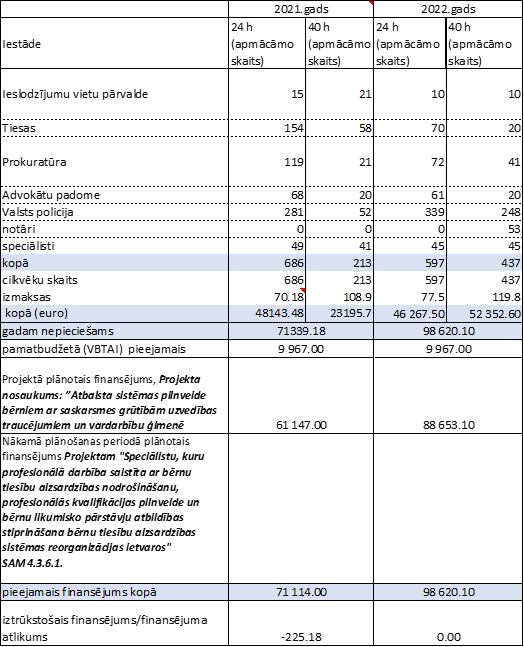 Ja 2021.gadā būs nepieciešams viss prognozētais finansējums, tad prognozētais iztrūkums 225 euro apmērā, tiks nodrošināts VBTAI piešķirto valsts budžeta līdzekļu ietvaros.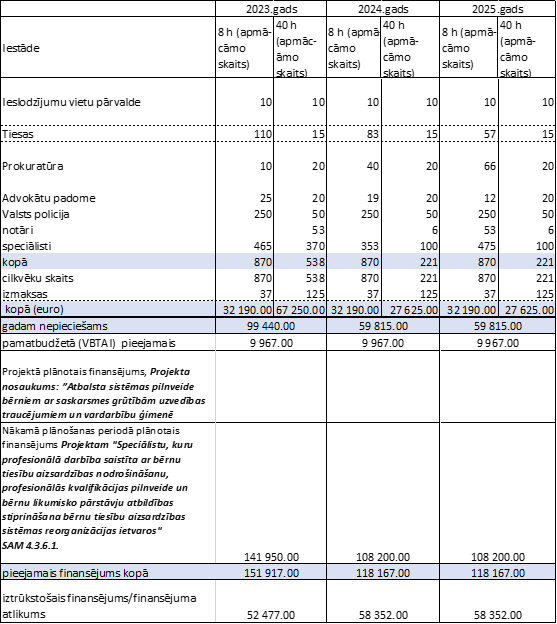 Bērnu tiesību aizsardzības likuma 5.prim panta pirmajā daļā ir noteikti subjekti, kuriem ir  nepieciešamas speciālās zināšanas bērnu tiesību aizsardzības jomā. Savukārt, minētā panta pirmajā prim daļā ir uzskaitītas prioritārās personu grupas, kurām apmācības, saskaņā ar Bērnu tiesību aizsardzības likumu, organizē Valsts bērnu tiesību aizsardzības inspekcija.Sadaļā “Gadam nepieciešams” norādīts nepieciešamais finansējums noteikumu projektā ietvertā apmācības pasākuma īstenošanas nodrošināšanai saistībā ar Bērnu tiesību aizsardzības likuma 5.prim panta pirmajā prim daļā  uzskaitītajām prioritārajām personu grupām. Savukārt, pārējo personu grupu apmācības tiks nodrošinātas jaunā plānošanas perioda ESF projekta “Speciālistu, kuru profesionālā darbība saistīta ar bērnu tiesību aizsardzības nodrošināšanu, profesionālās kvalifikācijas pilnveide un bērnu likumisko pārstāvju atbildības stiprināšana bērnu tiesību aizsardzības sistēmas reorganizācijas ietvaros" plānotā finansējuma ietvaros (indikatīvi norādīts sadaļā “finansējuma atlikums”).Ņemot vērā, ka Darbības programma  2021.-2027.gadam šobrīd vēl nav apstiprināta, ES fondu finansējums ir norādīts indikatīvi, jo pie papildu finansējumā piešķiršanas vai pasākuma saturiskām izmaiņām, finansējuma apmērs var mainīties, ietekmējot arī rezultatīvo rādītāju izteiksmes.Jaunajam 2121.-2027. gada plānošanas periodam nav iespējams norādīt budžeta apakšprogrammu (nav izveidota jauna apakšprogramma atbilstoši MK 31.07.2012. noteikumu Nr.523 15.punkatm), no kuras attiecīgais finansējums pasākuma ieviešanai tiks nodrošināts, tāpēc tiek norādīta budžeta programma 63.00.00. “Eiropas Sociālā fonda (ESF) projektu un pasākumu īstenošana”.Jaunā plānošanas perioda ESF projekta “Speciālistu, kuru profesionālā darbība saistīta ar bērnu tiesību aizsardzības nodrošināšanu, profesionālās kvalifikācijas pilnveide un bērnu likumisko pārstāvju atbildības stiprināšana bērnu tiesību aizsardzības sistēmas reorganizācijas ietvaros" īstenošanas termiņš plānots 2022.-2029.gads. Apmācību īstenošanas uzsākšana jaunā projekta ietvaros plānota sākot ar 2023.gadu.Labklājības ministrijas pamatbudžeta apakšprogrammā 22.01.00 “Valsts bērnu tiesību aizsardzības inspekcija un bērnu uzticības tālrunis” 2021.gadā un ik gadu plānots finansējums apmācībām 9 967 euro apmērā.Apakšprogrammas 63.07.00 “Eiropas Sociālā fonda (ESF) īstenotie projekti labklājības nozarē (2014-2020)” projekta “Atbalsta sistēmas pilnveide bērniem ar saskarsmes grūtībām uzvedības traucējumiem un vardarbību ģimenē” ietvaros 2021.gadā apmācībām plānots finansējums 61 147 euro apmērā.2022.gadā apmācību nodrošināšanai nepieciešams kopējais finansējums 98 621 euro apmērā, kurš tiks nodrošināts pamatbudžeta apakšprogrammas 22.01.00 “Valsts bērnu tiesību aizsardzības inspekcija un bērnu uzticības tālrunis” apmācībām plānotā finansējuma ietvaros           9 967 euro ietvaros. Savukārt, finansējums 88 654 euro apmērā tiks nodrošināts apakšprogrammas 63.07.00 “Eiropas Sociālā fonda (ESF) īstenotie projekti labklājības nozarē (2014-2020)” projekta “Atbalsta sistēmas pilnveide bērniem ar saskarsmes grūtībām uzvedības traucējumiem un vardarbību ģimenē” ietvaros, veicot projekta grozījumus un palielinot finansējumu šai aktivitātei.2023.gadā kopējais nepieciešamais finansējums 99 400 euro apmērā, tiks nodrošināts pamatbudžeta apakšprogrammas 22.01.00 “Valsts bērnu tiesību aizsardzības inspekcija un bērnu uzticības tālrunis” apmācībām plānotā finansējuma ietvaros 9 967 euro apmērā. Savukārt finansējums 89 473 euro apmērā tiks nodrošināts jaunā plānošanas perioda ESF projekta “Speciālistu, kuru profesionālā darbība saistīta ar bērnu tiesību aizsardzības nodrošināšanu, profesionālās kvalifikācijas pilnveide un bērnu likumisko pārstāvju atbildības stiprināšana bērnu tiesību aizsardzības sistēmas reorganizācijas ietvaros" (SAM 4.3.6.1.)2024.gadā kopējais nepieciešamais finansējums 59 815 euro apmērā, tiks nodrošināts pamatbudžeta apakšprogrammas 22.01.00 “Valsts bērnu tiesību aizsardzības inspekcija un bērnu uzticības tālrunis” apmācībām plānotā finansējuma ietvaros 9 967 euro apmērā. Savukārt finansējums 49 848 euro apmērā tiks nodrošināts jaunā plānošanas perioda ESF projekta “Speciālistu, kuru profesionālā darbība saistīta ar bērnu tiesību aizsardzības nodrošināšanu, profesionālās kvalifikācijas pilnveide un bērnu likumisko pārstāvju atbildības stiprināšana bērnu tiesību aizsardzības sistēmas reorganizācijas ietvaros" (SAM 4.3.6.1.)Aprēķins:Ja 2021.gadā būs nepieciešams viss prognozētais finansējums, tad prognozētais iztrūkums 225 euro apmērā, tiks nodrošināts VBTAI piešķirto valsts budžeta līdzekļu ietvaros.Bērnu tiesību aizsardzības likuma 5.prim panta pirmajā daļā ir noteikti subjekti, kuriem ir  nepieciešamas speciālās zināšanas bērnu tiesību aizsardzības jomā. Savukārt, minētā panta pirmajā prim daļā ir uzskaitītas prioritārās personu grupas, kurām apmācības, saskaņā ar Bērnu tiesību aizsardzības likumu, organizē Valsts bērnu tiesību aizsardzības inspekcija.Sadaļā “Gadam nepieciešams” norādīts nepieciešamais finansējums noteikumu projektā ietvertā apmācības pasākuma īstenošanas nodrošināšanai saistībā ar Bērnu tiesību aizsardzības likuma 5.prim panta pirmajā prim daļā  uzskaitītajām prioritārajām personu grupām. Savukārt, pārējo personu grupu apmācības tiks nodrošinātas jaunā plānošanas perioda ESF projekta “Speciālistu, kuru profesionālā darbība saistīta ar bērnu tiesību aizsardzības nodrošināšanu, profesionālās kvalifikācijas pilnveide un bērnu likumisko pārstāvju atbildības stiprināšana bērnu tiesību aizsardzības sistēmas reorganizācijas ietvaros" plānotā finansējuma ietvaros (indikatīvi norādīts sadaļā “finansējuma atlikums”).Ņemot vērā, ka Darbības programma  2021.-2027.gadam šobrīd vēl nav apstiprināta, ES fondu finansējums ir norādīts indikatīvi, jo pie papildu finansējumā piešķiršanas vai pasākuma saturiskām izmaiņām, finansējuma apmērs var mainīties, ietekmējot arī rezultatīvo rādītāju izteiksmes.Jaunajam 2121.-2027. gada plānošanas periodam nav iespējams norādīt budžeta apakšprogrammu (nav izveidota jauna apakšprogramma atbilstoši MK 31.07.2012. noteikumu Nr.523 15.punkatm), no kuras attiecīgais finansējums pasākuma ieviešanai tiks nodrošināts, tāpēc tiek norādīta budžeta programma 63.00.00. “Eiropas Sociālā fonda (ESF) projektu un pasākumu īstenošana”.Jaunā plānošanas perioda ESF projekta “Speciālistu, kuru profesionālā darbība saistīta ar bērnu tiesību aizsardzības nodrošināšanu, profesionālās kvalifikācijas pilnveide un bērnu likumisko pārstāvju atbildības stiprināšana bērnu tiesību aizsardzības sistēmas reorganizācijas ietvaros" īstenošanas termiņš plānots 2022.-2029.gads. Apmācību īstenošanas uzsākšana jaunā projekta ietvaros plānota sākot ar 2023.gadu.Labklājības ministrijas pamatbudžeta apakšprogrammā 22.01.00 “Valsts bērnu tiesību aizsardzības inspekcija un bērnu uzticības tālrunis” 2021.gadā un ik gadu plānots finansējums apmācībām 9 967 euro apmērā.Apakšprogrammas 63.07.00 “Eiropas Sociālā fonda (ESF) īstenotie projekti labklājības nozarē (2014-2020)” projekta “Atbalsta sistēmas pilnveide bērniem ar saskarsmes grūtībām uzvedības traucējumiem un vardarbību ģimenē” ietvaros 2021.gadā apmācībām plānots finansējums 61 147 euro apmērā.2022.gadā apmācību nodrošināšanai nepieciešams kopējais finansējums 98 621 euro apmērā, kurš tiks nodrošināts pamatbudžeta apakšprogrammas 22.01.00 “Valsts bērnu tiesību aizsardzības inspekcija un bērnu uzticības tālrunis” apmācībām plānotā finansējuma ietvaros           9 967 euro ietvaros. Savukārt, finansējums 88 654 euro apmērā tiks nodrošināts apakšprogrammas 63.07.00 “Eiropas Sociālā fonda (ESF) īstenotie projekti labklājības nozarē (2014-2020)” projekta “Atbalsta sistēmas pilnveide bērniem ar saskarsmes grūtībām uzvedības traucējumiem un vardarbību ģimenē” ietvaros, veicot projekta grozījumus un palielinot finansējumu šai aktivitātei.2023.gadā kopējais nepieciešamais finansējums 99 400 euro apmērā, tiks nodrošināts pamatbudžeta apakšprogrammas 22.01.00 “Valsts bērnu tiesību aizsardzības inspekcija un bērnu uzticības tālrunis” apmācībām plānotā finansējuma ietvaros 9 967 euro apmērā. Savukārt finansējums 89 473 euro apmērā tiks nodrošināts jaunā plānošanas perioda ESF projekta “Speciālistu, kuru profesionālā darbība saistīta ar bērnu tiesību aizsardzības nodrošināšanu, profesionālās kvalifikācijas pilnveide un bērnu likumisko pārstāvju atbildības stiprināšana bērnu tiesību aizsardzības sistēmas reorganizācijas ietvaros" (SAM 4.3.6.1.)2024.gadā kopējais nepieciešamais finansējums 59 815 euro apmērā, tiks nodrošināts pamatbudžeta apakšprogrammas 22.01.00 “Valsts bērnu tiesību aizsardzības inspekcija un bērnu uzticības tālrunis” apmācībām plānotā finansējuma ietvaros 9 967 euro apmērā. Savukārt finansējums 49 848 euro apmērā tiks nodrošināts jaunā plānošanas perioda ESF projekta “Speciālistu, kuru profesionālā darbība saistīta ar bērnu tiesību aizsardzības nodrošināšanu, profesionālās kvalifikācijas pilnveide un bērnu likumisko pārstāvju atbildības stiprināšana bērnu tiesību aizsardzības sistēmas reorganizācijas ietvaros" (SAM 4.3.6.1.)Aprēķins:Ja 2021.gadā būs nepieciešams viss prognozētais finansējums, tad prognozētais iztrūkums 225 euro apmērā, tiks nodrošināts VBTAI piešķirto valsts budžeta līdzekļu ietvaros.Bērnu tiesību aizsardzības likuma 5.prim panta pirmajā daļā ir noteikti subjekti, kuriem ir  nepieciešamas speciālās zināšanas bērnu tiesību aizsardzības jomā. Savukārt, minētā panta pirmajā prim daļā ir uzskaitītas prioritārās personu grupas, kurām apmācības, saskaņā ar Bērnu tiesību aizsardzības likumu, organizē Valsts bērnu tiesību aizsardzības inspekcija.Sadaļā “Gadam nepieciešams” norādīts nepieciešamais finansējums noteikumu projektā ietvertā apmācības pasākuma īstenošanas nodrošināšanai saistībā ar Bērnu tiesību aizsardzības likuma 5.prim panta pirmajā prim daļā  uzskaitītajām prioritārajām personu grupām. Savukārt, pārējo personu grupu apmācības tiks nodrošinātas jaunā plānošanas perioda ESF projekta “Speciālistu, kuru profesionālā darbība saistīta ar bērnu tiesību aizsardzības nodrošināšanu, profesionālās kvalifikācijas pilnveide un bērnu likumisko pārstāvju atbildības stiprināšana bērnu tiesību aizsardzības sistēmas reorganizācijas ietvaros" plānotā finansējuma ietvaros (indikatīvi norādīts sadaļā “finansējuma atlikums”).Ņemot vērā, ka Darbības programma  2021.-2027.gadam šobrīd vēl nav apstiprināta, ES fondu finansējums ir norādīts indikatīvi, jo pie papildu finansējumā piešķiršanas vai pasākuma saturiskām izmaiņām, finansējuma apmērs var mainīties, ietekmējot arī rezultatīvo rādītāju izteiksmes.Jaunajam 2121.-2027. gada plānošanas periodam nav iespējams norādīt budžeta apakšprogrammu (nav izveidota jauna apakšprogramma atbilstoši MK 31.07.2012. noteikumu Nr.523 15.punkatm), no kuras attiecīgais finansējums pasākuma ieviešanai tiks nodrošināts, tāpēc tiek norādīta budžeta programma 63.00.00. “Eiropas Sociālā fonda (ESF) projektu un pasākumu īstenošana”.Jaunā plānošanas perioda ESF projekta “Speciālistu, kuru profesionālā darbība saistīta ar bērnu tiesību aizsardzības nodrošināšanu, profesionālās kvalifikācijas pilnveide un bērnu likumisko pārstāvju atbildības stiprināšana bērnu tiesību aizsardzības sistēmas reorganizācijas ietvaros" īstenošanas termiņš plānots 2022.-2029.gads. Apmācību īstenošanas uzsākšana jaunā projekta ietvaros plānota sākot ar 2023.gadu.Labklājības ministrijas pamatbudžeta apakšprogrammā 22.01.00 “Valsts bērnu tiesību aizsardzības inspekcija un bērnu uzticības tālrunis” 2021.gadā un ik gadu plānots finansējums apmācībām 9 967 euro apmērā.Apakšprogrammas 63.07.00 “Eiropas Sociālā fonda (ESF) īstenotie projekti labklājības nozarē (2014-2020)” projekta “Atbalsta sistēmas pilnveide bērniem ar saskarsmes grūtībām uzvedības traucējumiem un vardarbību ģimenē” ietvaros 2021.gadā apmācībām plānots finansējums 61 147 euro apmērā.2022.gadā apmācību nodrošināšanai nepieciešams kopējais finansējums 98 621 euro apmērā, kurš tiks nodrošināts pamatbudžeta apakšprogrammas 22.01.00 “Valsts bērnu tiesību aizsardzības inspekcija un bērnu uzticības tālrunis” apmācībām plānotā finansējuma ietvaros           9 967 euro ietvaros. Savukārt, finansējums 88 654 euro apmērā tiks nodrošināts apakšprogrammas 63.07.00 “Eiropas Sociālā fonda (ESF) īstenotie projekti labklājības nozarē (2014-2020)” projekta “Atbalsta sistēmas pilnveide bērniem ar saskarsmes grūtībām uzvedības traucējumiem un vardarbību ģimenē” ietvaros, veicot projekta grozījumus un palielinot finansējumu šai aktivitātei.2023.gadā kopējais nepieciešamais finansējums 99 400 euro apmērā, tiks nodrošināts pamatbudžeta apakšprogrammas 22.01.00 “Valsts bērnu tiesību aizsardzības inspekcija un bērnu uzticības tālrunis” apmācībām plānotā finansējuma ietvaros 9 967 euro apmērā. Savukārt finansējums 89 473 euro apmērā tiks nodrošināts jaunā plānošanas perioda ESF projekta “Speciālistu, kuru profesionālā darbība saistīta ar bērnu tiesību aizsardzības nodrošināšanu, profesionālās kvalifikācijas pilnveide un bērnu likumisko pārstāvju atbildības stiprināšana bērnu tiesību aizsardzības sistēmas reorganizācijas ietvaros" (SAM 4.3.6.1.)2024.gadā kopējais nepieciešamais finansējums 59 815 euro apmērā, tiks nodrošināts pamatbudžeta apakšprogrammas 22.01.00 “Valsts bērnu tiesību aizsardzības inspekcija un bērnu uzticības tālrunis” apmācībām plānotā finansējuma ietvaros 9 967 euro apmērā. Savukārt finansējums 49 848 euro apmērā tiks nodrošināts jaunā plānošanas perioda ESF projekta “Speciālistu, kuru profesionālā darbība saistīta ar bērnu tiesību aizsardzības nodrošināšanu, profesionālās kvalifikācijas pilnveide un bērnu likumisko pārstāvju atbildības stiprināšana bērnu tiesību aizsardzības sistēmas reorganizācijas ietvaros" (SAM 4.3.6.1.)Aprēķins:Ja 2021.gadā būs nepieciešams viss prognozētais finansējums, tad prognozētais iztrūkums 225 euro apmērā, tiks nodrošināts VBTAI piešķirto valsts budžeta līdzekļu ietvaros.Bērnu tiesību aizsardzības likuma 5.prim panta pirmajā daļā ir noteikti subjekti, kuriem ir  nepieciešamas speciālās zināšanas bērnu tiesību aizsardzības jomā. Savukārt, minētā panta pirmajā prim daļā ir uzskaitītas prioritārās personu grupas, kurām apmācības, saskaņā ar Bērnu tiesību aizsardzības likumu, organizē Valsts bērnu tiesību aizsardzības inspekcija.Sadaļā “Gadam nepieciešams” norādīts nepieciešamais finansējums noteikumu projektā ietvertā apmācības pasākuma īstenošanas nodrošināšanai saistībā ar Bērnu tiesību aizsardzības likuma 5.prim panta pirmajā prim daļā  uzskaitītajām prioritārajām personu grupām. Savukārt, pārējo personu grupu apmācības tiks nodrošinātas jaunā plānošanas perioda ESF projekta “Speciālistu, kuru profesionālā darbība saistīta ar bērnu tiesību aizsardzības nodrošināšanu, profesionālās kvalifikācijas pilnveide un bērnu likumisko pārstāvju atbildības stiprināšana bērnu tiesību aizsardzības sistēmas reorganizācijas ietvaros" plānotā finansējuma ietvaros (indikatīvi norādīts sadaļā “finansējuma atlikums”).Ņemot vērā, ka Darbības programma  2021.-2027.gadam šobrīd vēl nav apstiprināta, ES fondu finansējums ir norādīts indikatīvi, jo pie papildu finansējumā piešķiršanas vai pasākuma saturiskām izmaiņām, finansējuma apmērs var mainīties, ietekmējot arī rezultatīvo rādītāju izteiksmes.Jaunajam 2121.-2027. gada plānošanas periodam nav iespējams norādīt budžeta apakšprogrammu (nav izveidota jauna apakšprogramma atbilstoši MK 31.07.2012. noteikumu Nr.523 15.punkatm), no kuras attiecīgais finansējums pasākuma ieviešanai tiks nodrošināts, tāpēc tiek norādīta budžeta programma 63.00.00. “Eiropas Sociālā fonda (ESF) projektu un pasākumu īstenošana”.Jaunā plānošanas perioda ESF projekta “Speciālistu, kuru profesionālā darbība saistīta ar bērnu tiesību aizsardzības nodrošināšanu, profesionālās kvalifikācijas pilnveide un bērnu likumisko pārstāvju atbildības stiprināšana bērnu tiesību aizsardzības sistēmas reorganizācijas ietvaros" īstenošanas termiņš plānots 2022.-2029.gads. Apmācību īstenošanas uzsākšana jaunā projekta ietvaros plānota sākot ar 2023.gadu.Labklājības ministrijas pamatbudžeta apakšprogrammā 22.01.00 “Valsts bērnu tiesību aizsardzības inspekcija un bērnu uzticības tālrunis” 2021.gadā un ik gadu plānots finansējums apmācībām 9 967 euro apmērā.Apakšprogrammas 63.07.00 “Eiropas Sociālā fonda (ESF) īstenotie projekti labklājības nozarē (2014-2020)” projekta “Atbalsta sistēmas pilnveide bērniem ar saskarsmes grūtībām uzvedības traucējumiem un vardarbību ģimenē” ietvaros 2021.gadā apmācībām plānots finansējums 61 147 euro apmērā.2022.gadā apmācību nodrošināšanai nepieciešams kopējais finansējums 98 621 euro apmērā, kurš tiks nodrošināts pamatbudžeta apakšprogrammas 22.01.00 “Valsts bērnu tiesību aizsardzības inspekcija un bērnu uzticības tālrunis” apmācībām plānotā finansējuma ietvaros           9 967 euro ietvaros. Savukārt, finansējums 88 654 euro apmērā tiks nodrošināts apakšprogrammas 63.07.00 “Eiropas Sociālā fonda (ESF) īstenotie projekti labklājības nozarē (2014-2020)” projekta “Atbalsta sistēmas pilnveide bērniem ar saskarsmes grūtībām uzvedības traucējumiem un vardarbību ģimenē” ietvaros, veicot projekta grozījumus un palielinot finansējumu šai aktivitātei.2023.gadā kopējais nepieciešamais finansējums 99 400 euro apmērā, tiks nodrošināts pamatbudžeta apakšprogrammas 22.01.00 “Valsts bērnu tiesību aizsardzības inspekcija un bērnu uzticības tālrunis” apmācībām plānotā finansējuma ietvaros 9 967 euro apmērā. Savukārt finansējums 89 473 euro apmērā tiks nodrošināts jaunā plānošanas perioda ESF projekta “Speciālistu, kuru profesionālā darbība saistīta ar bērnu tiesību aizsardzības nodrošināšanu, profesionālās kvalifikācijas pilnveide un bērnu likumisko pārstāvju atbildības stiprināšana bērnu tiesību aizsardzības sistēmas reorganizācijas ietvaros" (SAM 4.3.6.1.)2024.gadā kopējais nepieciešamais finansējums 59 815 euro apmērā, tiks nodrošināts pamatbudžeta apakšprogrammas 22.01.00 “Valsts bērnu tiesību aizsardzības inspekcija un bērnu uzticības tālrunis” apmācībām plānotā finansējuma ietvaros 9 967 euro apmērā. Savukārt finansējums 49 848 euro apmērā tiks nodrošināts jaunā plānošanas perioda ESF projekta “Speciālistu, kuru profesionālā darbība saistīta ar bērnu tiesību aizsardzības nodrošināšanu, profesionālās kvalifikācijas pilnveide un bērnu likumisko pārstāvju atbildības stiprināšana bērnu tiesību aizsardzības sistēmas reorganizācijas ietvaros" (SAM 4.3.6.1.)Aprēķins:Ja 2021.gadā būs nepieciešams viss prognozētais finansējums, tad prognozētais iztrūkums 225 euro apmērā, tiks nodrošināts VBTAI piešķirto valsts budžeta līdzekļu ietvaros.Bērnu tiesību aizsardzības likuma 5.prim panta pirmajā daļā ir noteikti subjekti, kuriem ir  nepieciešamas speciālās zināšanas bērnu tiesību aizsardzības jomā. Savukārt, minētā panta pirmajā prim daļā ir uzskaitītas prioritārās personu grupas, kurām apmācības, saskaņā ar Bērnu tiesību aizsardzības likumu, organizē Valsts bērnu tiesību aizsardzības inspekcija.Sadaļā “Gadam nepieciešams” norādīts nepieciešamais finansējums noteikumu projektā ietvertā apmācības pasākuma īstenošanas nodrošināšanai saistībā ar Bērnu tiesību aizsardzības likuma 5.prim panta pirmajā prim daļā  uzskaitītajām prioritārajām personu grupām. Savukārt, pārējo personu grupu apmācības tiks nodrošinātas jaunā plānošanas perioda ESF projekta “Speciālistu, kuru profesionālā darbība saistīta ar bērnu tiesību aizsardzības nodrošināšanu, profesionālās kvalifikācijas pilnveide un bērnu likumisko pārstāvju atbildības stiprināšana bērnu tiesību aizsardzības sistēmas reorganizācijas ietvaros" plānotā finansējuma ietvaros (indikatīvi norādīts sadaļā “finansējuma atlikums”).Ņemot vērā, ka Darbības programma  2021.-2027.gadam šobrīd vēl nav apstiprināta, ES fondu finansējums ir norādīts indikatīvi, jo pie papildu finansējumā piešķiršanas vai pasākuma saturiskām izmaiņām, finansējuma apmērs var mainīties, ietekmējot arī rezultatīvo rādītāju izteiksmes.Jaunajam 2121.-2027. gada plānošanas periodam nav iespējams norādīt budžeta apakšprogrammu (nav izveidota jauna apakšprogramma atbilstoši MK 31.07.2012. noteikumu Nr.523 15.punkatm), no kuras attiecīgais finansējums pasākuma ieviešanai tiks nodrošināts, tāpēc tiek norādīta budžeta programma 63.00.00. “Eiropas Sociālā fonda (ESF) projektu un pasākumu īstenošana”.Jaunā plānošanas perioda ESF projekta “Speciālistu, kuru profesionālā darbība saistīta ar bērnu tiesību aizsardzības nodrošināšanu, profesionālās kvalifikācijas pilnveide un bērnu likumisko pārstāvju atbildības stiprināšana bērnu tiesību aizsardzības sistēmas reorganizācijas ietvaros" īstenošanas termiņš plānots 2022.-2029.gads. Apmācību īstenošanas uzsākšana jaunā projekta ietvaros plānota sākot ar 2023.gadu.Labklājības ministrijas pamatbudžeta apakšprogrammā 22.01.00 “Valsts bērnu tiesību aizsardzības inspekcija un bērnu uzticības tālrunis” 2021.gadā un ik gadu plānots finansējums apmācībām 9 967 euro apmērā.Apakšprogrammas 63.07.00 “Eiropas Sociālā fonda (ESF) īstenotie projekti labklājības nozarē (2014-2020)” projekta “Atbalsta sistēmas pilnveide bērniem ar saskarsmes grūtībām uzvedības traucējumiem un vardarbību ģimenē” ietvaros 2021.gadā apmācībām plānots finansējums 61 147 euro apmērā.2022.gadā apmācību nodrošināšanai nepieciešams kopējais finansējums 98 621 euro apmērā, kurš tiks nodrošināts pamatbudžeta apakšprogrammas 22.01.00 “Valsts bērnu tiesību aizsardzības inspekcija un bērnu uzticības tālrunis” apmācībām plānotā finansējuma ietvaros           9 967 euro ietvaros. Savukārt, finansējums 88 654 euro apmērā tiks nodrošināts apakšprogrammas 63.07.00 “Eiropas Sociālā fonda (ESF) īstenotie projekti labklājības nozarē (2014-2020)” projekta “Atbalsta sistēmas pilnveide bērniem ar saskarsmes grūtībām uzvedības traucējumiem un vardarbību ģimenē” ietvaros, veicot projekta grozījumus un palielinot finansējumu šai aktivitātei.2023.gadā kopējais nepieciešamais finansējums 99 400 euro apmērā, tiks nodrošināts pamatbudžeta apakšprogrammas 22.01.00 “Valsts bērnu tiesību aizsardzības inspekcija un bērnu uzticības tālrunis” apmācībām plānotā finansējuma ietvaros 9 967 euro apmērā. Savukārt finansējums 89 473 euro apmērā tiks nodrošināts jaunā plānošanas perioda ESF projekta “Speciālistu, kuru profesionālā darbība saistīta ar bērnu tiesību aizsardzības nodrošināšanu, profesionālās kvalifikācijas pilnveide un bērnu likumisko pārstāvju atbildības stiprināšana bērnu tiesību aizsardzības sistēmas reorganizācijas ietvaros" (SAM 4.3.6.1.)2024.gadā kopējais nepieciešamais finansējums 59 815 euro apmērā, tiks nodrošināts pamatbudžeta apakšprogrammas 22.01.00 “Valsts bērnu tiesību aizsardzības inspekcija un bērnu uzticības tālrunis” apmācībām plānotā finansējuma ietvaros 9 967 euro apmērā. Savukārt finansējums 49 848 euro apmērā tiks nodrošināts jaunā plānošanas perioda ESF projekta “Speciālistu, kuru profesionālā darbība saistīta ar bērnu tiesību aizsardzības nodrošināšanu, profesionālās kvalifikācijas pilnveide un bērnu likumisko pārstāvju atbildības stiprināšana bērnu tiesību aizsardzības sistēmas reorganizācijas ietvaros" (SAM 4.3.6.1.)Aprēķins:Ja 2021.gadā būs nepieciešams viss prognozētais finansējums, tad prognozētais iztrūkums 225 euro apmērā, tiks nodrošināts VBTAI piešķirto valsts budžeta līdzekļu ietvaros.Bērnu tiesību aizsardzības likuma 5.prim panta pirmajā daļā ir noteikti subjekti, kuriem ir  nepieciešamas speciālās zināšanas bērnu tiesību aizsardzības jomā. Savukārt, minētā panta pirmajā prim daļā ir uzskaitītas prioritārās personu grupas, kurām apmācības, saskaņā ar Bērnu tiesību aizsardzības likumu, organizē Valsts bērnu tiesību aizsardzības inspekcija.Sadaļā “Gadam nepieciešams” norādīts nepieciešamais finansējums noteikumu projektā ietvertā apmācības pasākuma īstenošanas nodrošināšanai saistībā ar Bērnu tiesību aizsardzības likuma 5.prim panta pirmajā prim daļā  uzskaitītajām prioritārajām personu grupām. Savukārt, pārējo personu grupu apmācības tiks nodrošinātas jaunā plānošanas perioda ESF projekta “Speciālistu, kuru profesionālā darbība saistīta ar bērnu tiesību aizsardzības nodrošināšanu, profesionālās kvalifikācijas pilnveide un bērnu likumisko pārstāvju atbildības stiprināšana bērnu tiesību aizsardzības sistēmas reorganizācijas ietvaros" plānotā finansējuma ietvaros (indikatīvi norādīts sadaļā “finansējuma atlikums”).Ņemot vērā, ka Darbības programma  2021.-2027.gadam šobrīd vēl nav apstiprināta, ES fondu finansējums ir norādīts indikatīvi, jo pie papildu finansējumā piešķiršanas vai pasākuma saturiskām izmaiņām, finansējuma apmērs var mainīties, ietekmējot arī rezultatīvo rādītāju izteiksmes.Jaunajam 2121.-2027. gada plānošanas periodam nav iespējams norādīt budžeta apakšprogrammu (nav izveidota jauna apakšprogramma atbilstoši MK 31.07.2012. noteikumu Nr.523 15.punkatm), no kuras attiecīgais finansējums pasākuma ieviešanai tiks nodrošināts, tāpēc tiek norādīta budžeta programma 63.00.00. “Eiropas Sociālā fonda (ESF) projektu un pasākumu īstenošana”.Jaunā plānošanas perioda ESF projekta “Speciālistu, kuru profesionālā darbība saistīta ar bērnu tiesību aizsardzības nodrošināšanu, profesionālās kvalifikācijas pilnveide un bērnu likumisko pārstāvju atbildības stiprināšana bērnu tiesību aizsardzības sistēmas reorganizācijas ietvaros" īstenošanas termiņš plānots 2022.-2029.gads. Apmācību īstenošanas uzsākšana jaunā projekta ietvaros plānota sākot ar 2023.gadu.Labklājības ministrijas pamatbudžeta apakšprogrammā 22.01.00 “Valsts bērnu tiesību aizsardzības inspekcija un bērnu uzticības tālrunis” 2021.gadā un ik gadu plānots finansējums apmācībām 9 967 euro apmērā.Apakšprogrammas 63.07.00 “Eiropas Sociālā fonda (ESF) īstenotie projekti labklājības nozarē (2014-2020)” projekta “Atbalsta sistēmas pilnveide bērniem ar saskarsmes grūtībām uzvedības traucējumiem un vardarbību ģimenē” ietvaros 2021.gadā apmācībām plānots finansējums 61 147 euro apmērā.2022.gadā apmācību nodrošināšanai nepieciešams kopējais finansējums 98 621 euro apmērā, kurš tiks nodrošināts pamatbudžeta apakšprogrammas 22.01.00 “Valsts bērnu tiesību aizsardzības inspekcija un bērnu uzticības tālrunis” apmācībām plānotā finansējuma ietvaros           9 967 euro ietvaros. Savukārt, finansējums 88 654 euro apmērā tiks nodrošināts apakšprogrammas 63.07.00 “Eiropas Sociālā fonda (ESF) īstenotie projekti labklājības nozarē (2014-2020)” projekta “Atbalsta sistēmas pilnveide bērniem ar saskarsmes grūtībām uzvedības traucējumiem un vardarbību ģimenē” ietvaros, veicot projekta grozījumus un palielinot finansējumu šai aktivitātei.2023.gadā kopējais nepieciešamais finansējums 99 400 euro apmērā, tiks nodrošināts pamatbudžeta apakšprogrammas 22.01.00 “Valsts bērnu tiesību aizsardzības inspekcija un bērnu uzticības tālrunis” apmācībām plānotā finansējuma ietvaros 9 967 euro apmērā. Savukārt finansējums 89 473 euro apmērā tiks nodrošināts jaunā plānošanas perioda ESF projekta “Speciālistu, kuru profesionālā darbība saistīta ar bērnu tiesību aizsardzības nodrošināšanu, profesionālās kvalifikācijas pilnveide un bērnu likumisko pārstāvju atbildības stiprināšana bērnu tiesību aizsardzības sistēmas reorganizācijas ietvaros" (SAM 4.3.6.1.)2024.gadā kopējais nepieciešamais finansējums 59 815 euro apmērā, tiks nodrošināts pamatbudžeta apakšprogrammas 22.01.00 “Valsts bērnu tiesību aizsardzības inspekcija un bērnu uzticības tālrunis” apmācībām plānotā finansējuma ietvaros 9 967 euro apmērā. Savukārt finansējums 49 848 euro apmērā tiks nodrošināts jaunā plānošanas perioda ESF projekta “Speciālistu, kuru profesionālā darbība saistīta ar bērnu tiesību aizsardzības nodrošināšanu, profesionālās kvalifikācijas pilnveide un bērnu likumisko pārstāvju atbildības stiprināšana bērnu tiesību aizsardzības sistēmas reorganizācijas ietvaros" (SAM 4.3.6.1.)Aprēķins:Ja 2021.gadā būs nepieciešams viss prognozētais finansējums, tad prognozētais iztrūkums 225 euro apmērā, tiks nodrošināts VBTAI piešķirto valsts budžeta līdzekļu ietvaros.Bērnu tiesību aizsardzības likuma 5.prim panta pirmajā daļā ir noteikti subjekti, kuriem ir  nepieciešamas speciālās zināšanas bērnu tiesību aizsardzības jomā. Savukārt, minētā panta pirmajā prim daļā ir uzskaitītas prioritārās personu grupas, kurām apmācības, saskaņā ar Bērnu tiesību aizsardzības likumu, organizē Valsts bērnu tiesību aizsardzības inspekcija.Sadaļā “Gadam nepieciešams” norādīts nepieciešamais finansējums noteikumu projektā ietvertā apmācības pasākuma īstenošanas nodrošināšanai saistībā ar Bērnu tiesību aizsardzības likuma 5.prim panta pirmajā prim daļā  uzskaitītajām prioritārajām personu grupām. Savukārt, pārējo personu grupu apmācības tiks nodrošinātas jaunā plānošanas perioda ESF projekta “Speciālistu, kuru profesionālā darbība saistīta ar bērnu tiesību aizsardzības nodrošināšanu, profesionālās kvalifikācijas pilnveide un bērnu likumisko pārstāvju atbildības stiprināšana bērnu tiesību aizsardzības sistēmas reorganizācijas ietvaros" plānotā finansējuma ietvaros (indikatīvi norādīts sadaļā “finansējuma atlikums”).Ņemot vērā, ka Darbības programma  2021.-2027.gadam šobrīd vēl nav apstiprināta, ES fondu finansējums ir norādīts indikatīvi, jo pie papildu finansējumā piešķiršanas vai pasākuma saturiskām izmaiņām, finansējuma apmērs var mainīties, ietekmējot arī rezultatīvo rādītāju izteiksmes.Jaunajam 2121.-2027. gada plānošanas periodam nav iespējams norādīt budžeta apakšprogrammu (nav izveidota jauna apakšprogramma atbilstoši MK 31.07.2012. noteikumu Nr.523 15.punkatm), no kuras attiecīgais finansējums pasākuma ieviešanai tiks nodrošināts, tāpēc tiek norādīta budžeta programma 63.00.00. “Eiropas Sociālā fonda (ESF) projektu un pasākumu īstenošana”.Jaunā plānošanas perioda ESF projekta “Speciālistu, kuru profesionālā darbība saistīta ar bērnu tiesību aizsardzības nodrošināšanu, profesionālās kvalifikācijas pilnveide un bērnu likumisko pārstāvju atbildības stiprināšana bērnu tiesību aizsardzības sistēmas reorganizācijas ietvaros" īstenošanas termiņš plānots 2022.-2029.gads. Apmācību īstenošanas uzsākšana jaunā projekta ietvaros plānota sākot ar 2023.gadu.6.1. detalizēts ieņēmumu aprēķinsLabklājības ministrijas pamatbudžeta apakšprogrammā 22.01.00 “Valsts bērnu tiesību aizsardzības inspekcija un bērnu uzticības tālrunis” 2021.gadā un ik gadu plānots finansējums apmācībām 9 967 euro apmērā.Apakšprogrammas 63.07.00 “Eiropas Sociālā fonda (ESF) īstenotie projekti labklājības nozarē (2014-2020)” projekta “Atbalsta sistēmas pilnveide bērniem ar saskarsmes grūtībām uzvedības traucējumiem un vardarbību ģimenē” ietvaros 2021.gadā apmācībām plānots finansējums 61 147 euro apmērā.2022.gadā apmācību nodrošināšanai nepieciešams kopējais finansējums 98 621 euro apmērā, kurš tiks nodrošināts pamatbudžeta apakšprogrammas 22.01.00 “Valsts bērnu tiesību aizsardzības inspekcija un bērnu uzticības tālrunis” apmācībām plānotā finansējuma ietvaros           9 967 euro ietvaros. Savukārt, finansējums 88 654 euro apmērā tiks nodrošināts apakšprogrammas 63.07.00 “Eiropas Sociālā fonda (ESF) īstenotie projekti labklājības nozarē (2014-2020)” projekta “Atbalsta sistēmas pilnveide bērniem ar saskarsmes grūtībām uzvedības traucējumiem un vardarbību ģimenē” ietvaros, veicot projekta grozījumus un palielinot finansējumu šai aktivitātei.2023.gadā kopējais nepieciešamais finansējums 99 400 euro apmērā, tiks nodrošināts pamatbudžeta apakšprogrammas 22.01.00 “Valsts bērnu tiesību aizsardzības inspekcija un bērnu uzticības tālrunis” apmācībām plānotā finansējuma ietvaros 9 967 euro apmērā. Savukārt finansējums 89 473 euro apmērā tiks nodrošināts jaunā plānošanas perioda ESF projekta “Speciālistu, kuru profesionālā darbība saistīta ar bērnu tiesību aizsardzības nodrošināšanu, profesionālās kvalifikācijas pilnveide un bērnu likumisko pārstāvju atbildības stiprināšana bērnu tiesību aizsardzības sistēmas reorganizācijas ietvaros" (SAM 4.3.6.1.)2024.gadā kopējais nepieciešamais finansējums 59 815 euro apmērā, tiks nodrošināts pamatbudžeta apakšprogrammas 22.01.00 “Valsts bērnu tiesību aizsardzības inspekcija un bērnu uzticības tālrunis” apmācībām plānotā finansējuma ietvaros 9 967 euro apmērā. Savukārt finansējums 49 848 euro apmērā tiks nodrošināts jaunā plānošanas perioda ESF projekta “Speciālistu, kuru profesionālā darbība saistīta ar bērnu tiesību aizsardzības nodrošināšanu, profesionālās kvalifikācijas pilnveide un bērnu likumisko pārstāvju atbildības stiprināšana bērnu tiesību aizsardzības sistēmas reorganizācijas ietvaros" (SAM 4.3.6.1.)Aprēķins:Ja 2021.gadā būs nepieciešams viss prognozētais finansējums, tad prognozētais iztrūkums 225 euro apmērā, tiks nodrošināts VBTAI piešķirto valsts budžeta līdzekļu ietvaros.Bērnu tiesību aizsardzības likuma 5.prim panta pirmajā daļā ir noteikti subjekti, kuriem ir  nepieciešamas speciālās zināšanas bērnu tiesību aizsardzības jomā. Savukārt, minētā panta pirmajā prim daļā ir uzskaitītas prioritārās personu grupas, kurām apmācības, saskaņā ar Bērnu tiesību aizsardzības likumu, organizē Valsts bērnu tiesību aizsardzības inspekcija.Sadaļā “Gadam nepieciešams” norādīts nepieciešamais finansējums noteikumu projektā ietvertā apmācības pasākuma īstenošanas nodrošināšanai saistībā ar Bērnu tiesību aizsardzības likuma 5.prim panta pirmajā prim daļā  uzskaitītajām prioritārajām personu grupām. Savukārt, pārējo personu grupu apmācības tiks nodrošinātas jaunā plānošanas perioda ESF projekta “Speciālistu, kuru profesionālā darbība saistīta ar bērnu tiesību aizsardzības nodrošināšanu, profesionālās kvalifikācijas pilnveide un bērnu likumisko pārstāvju atbildības stiprināšana bērnu tiesību aizsardzības sistēmas reorganizācijas ietvaros" plānotā finansējuma ietvaros (indikatīvi norādīts sadaļā “finansējuma atlikums”).Ņemot vērā, ka Darbības programma  2021.-2027.gadam šobrīd vēl nav apstiprināta, ES fondu finansējums ir norādīts indikatīvi, jo pie papildu finansējumā piešķiršanas vai pasākuma saturiskām izmaiņām, finansējuma apmērs var mainīties, ietekmējot arī rezultatīvo rādītāju izteiksmes.Jaunajam 2121.-2027. gada plānošanas periodam nav iespējams norādīt budžeta apakšprogrammu (nav izveidota jauna apakšprogramma atbilstoši MK 31.07.2012. noteikumu Nr.523 15.punkatm), no kuras attiecīgais finansējums pasākuma ieviešanai tiks nodrošināts, tāpēc tiek norādīta budžeta programma 63.00.00. “Eiropas Sociālā fonda (ESF) projektu un pasākumu īstenošana”.Jaunā plānošanas perioda ESF projekta “Speciālistu, kuru profesionālā darbība saistīta ar bērnu tiesību aizsardzības nodrošināšanu, profesionālās kvalifikācijas pilnveide un bērnu likumisko pārstāvju atbildības stiprināšana bērnu tiesību aizsardzības sistēmas reorganizācijas ietvaros" īstenošanas termiņš plānots 2022.-2029.gads. Apmācību īstenošanas uzsākšana jaunā projekta ietvaros plānota sākot ar 2023.gadu.Labklājības ministrijas pamatbudžeta apakšprogrammā 22.01.00 “Valsts bērnu tiesību aizsardzības inspekcija un bērnu uzticības tālrunis” 2021.gadā un ik gadu plānots finansējums apmācībām 9 967 euro apmērā.Apakšprogrammas 63.07.00 “Eiropas Sociālā fonda (ESF) īstenotie projekti labklājības nozarē (2014-2020)” projekta “Atbalsta sistēmas pilnveide bērniem ar saskarsmes grūtībām uzvedības traucējumiem un vardarbību ģimenē” ietvaros 2021.gadā apmācībām plānots finansējums 61 147 euro apmērā.2022.gadā apmācību nodrošināšanai nepieciešams kopējais finansējums 98 621 euro apmērā, kurš tiks nodrošināts pamatbudžeta apakšprogrammas 22.01.00 “Valsts bērnu tiesību aizsardzības inspekcija un bērnu uzticības tālrunis” apmācībām plānotā finansējuma ietvaros           9 967 euro ietvaros. Savukārt, finansējums 88 654 euro apmērā tiks nodrošināts apakšprogrammas 63.07.00 “Eiropas Sociālā fonda (ESF) īstenotie projekti labklājības nozarē (2014-2020)” projekta “Atbalsta sistēmas pilnveide bērniem ar saskarsmes grūtībām uzvedības traucējumiem un vardarbību ģimenē” ietvaros, veicot projekta grozījumus un palielinot finansējumu šai aktivitātei.2023.gadā kopējais nepieciešamais finansējums 99 400 euro apmērā, tiks nodrošināts pamatbudžeta apakšprogrammas 22.01.00 “Valsts bērnu tiesību aizsardzības inspekcija un bērnu uzticības tālrunis” apmācībām plānotā finansējuma ietvaros 9 967 euro apmērā. Savukārt finansējums 89 473 euro apmērā tiks nodrošināts jaunā plānošanas perioda ESF projekta “Speciālistu, kuru profesionālā darbība saistīta ar bērnu tiesību aizsardzības nodrošināšanu, profesionālās kvalifikācijas pilnveide un bērnu likumisko pārstāvju atbildības stiprināšana bērnu tiesību aizsardzības sistēmas reorganizācijas ietvaros" (SAM 4.3.6.1.)2024.gadā kopējais nepieciešamais finansējums 59 815 euro apmērā, tiks nodrošināts pamatbudžeta apakšprogrammas 22.01.00 “Valsts bērnu tiesību aizsardzības inspekcija un bērnu uzticības tālrunis” apmācībām plānotā finansējuma ietvaros 9 967 euro apmērā. Savukārt finansējums 49 848 euro apmērā tiks nodrošināts jaunā plānošanas perioda ESF projekta “Speciālistu, kuru profesionālā darbība saistīta ar bērnu tiesību aizsardzības nodrošināšanu, profesionālās kvalifikācijas pilnveide un bērnu likumisko pārstāvju atbildības stiprināšana bērnu tiesību aizsardzības sistēmas reorganizācijas ietvaros" (SAM 4.3.6.1.)Aprēķins:Ja 2021.gadā būs nepieciešams viss prognozētais finansējums, tad prognozētais iztrūkums 225 euro apmērā, tiks nodrošināts VBTAI piešķirto valsts budžeta līdzekļu ietvaros.Bērnu tiesību aizsardzības likuma 5.prim panta pirmajā daļā ir noteikti subjekti, kuriem ir  nepieciešamas speciālās zināšanas bērnu tiesību aizsardzības jomā. Savukārt, minētā panta pirmajā prim daļā ir uzskaitītas prioritārās personu grupas, kurām apmācības, saskaņā ar Bērnu tiesību aizsardzības likumu, organizē Valsts bērnu tiesību aizsardzības inspekcija.Sadaļā “Gadam nepieciešams” norādīts nepieciešamais finansējums noteikumu projektā ietvertā apmācības pasākuma īstenošanas nodrošināšanai saistībā ar Bērnu tiesību aizsardzības likuma 5.prim panta pirmajā prim daļā  uzskaitītajām prioritārajām personu grupām. Savukārt, pārējo personu grupu apmācības tiks nodrošinātas jaunā plānošanas perioda ESF projekta “Speciālistu, kuru profesionālā darbība saistīta ar bērnu tiesību aizsardzības nodrošināšanu, profesionālās kvalifikācijas pilnveide un bērnu likumisko pārstāvju atbildības stiprināšana bērnu tiesību aizsardzības sistēmas reorganizācijas ietvaros" plānotā finansējuma ietvaros (indikatīvi norādīts sadaļā “finansējuma atlikums”).Ņemot vērā, ka Darbības programma  2021.-2027.gadam šobrīd vēl nav apstiprināta, ES fondu finansējums ir norādīts indikatīvi, jo pie papildu finansējumā piešķiršanas vai pasākuma saturiskām izmaiņām, finansējuma apmērs var mainīties, ietekmējot arī rezultatīvo rādītāju izteiksmes.Jaunajam 2121.-2027. gada plānošanas periodam nav iespējams norādīt budžeta apakšprogrammu (nav izveidota jauna apakšprogramma atbilstoši MK 31.07.2012. noteikumu Nr.523 15.punkatm), no kuras attiecīgais finansējums pasākuma ieviešanai tiks nodrošināts, tāpēc tiek norādīta budžeta programma 63.00.00. “Eiropas Sociālā fonda (ESF) projektu un pasākumu īstenošana”.Jaunā plānošanas perioda ESF projekta “Speciālistu, kuru profesionālā darbība saistīta ar bērnu tiesību aizsardzības nodrošināšanu, profesionālās kvalifikācijas pilnveide un bērnu likumisko pārstāvju atbildības stiprināšana bērnu tiesību aizsardzības sistēmas reorganizācijas ietvaros" īstenošanas termiņš plānots 2022.-2029.gads. Apmācību īstenošanas uzsākšana jaunā projekta ietvaros plānota sākot ar 2023.gadu.Labklājības ministrijas pamatbudžeta apakšprogrammā 22.01.00 “Valsts bērnu tiesību aizsardzības inspekcija un bērnu uzticības tālrunis” 2021.gadā un ik gadu plānots finansējums apmācībām 9 967 euro apmērā.Apakšprogrammas 63.07.00 “Eiropas Sociālā fonda (ESF) īstenotie projekti labklājības nozarē (2014-2020)” projekta “Atbalsta sistēmas pilnveide bērniem ar saskarsmes grūtībām uzvedības traucējumiem un vardarbību ģimenē” ietvaros 2021.gadā apmācībām plānots finansējums 61 147 euro apmērā.2022.gadā apmācību nodrošināšanai nepieciešams kopējais finansējums 98 621 euro apmērā, kurš tiks nodrošināts pamatbudžeta apakšprogrammas 22.01.00 “Valsts bērnu tiesību aizsardzības inspekcija un bērnu uzticības tālrunis” apmācībām plānotā finansējuma ietvaros           9 967 euro ietvaros. Savukārt, finansējums 88 654 euro apmērā tiks nodrošināts apakšprogrammas 63.07.00 “Eiropas Sociālā fonda (ESF) īstenotie projekti labklājības nozarē (2014-2020)” projekta “Atbalsta sistēmas pilnveide bērniem ar saskarsmes grūtībām uzvedības traucējumiem un vardarbību ģimenē” ietvaros, veicot projekta grozījumus un palielinot finansējumu šai aktivitātei.2023.gadā kopējais nepieciešamais finansējums 99 400 euro apmērā, tiks nodrošināts pamatbudžeta apakšprogrammas 22.01.00 “Valsts bērnu tiesību aizsardzības inspekcija un bērnu uzticības tālrunis” apmācībām plānotā finansējuma ietvaros 9 967 euro apmērā. Savukārt finansējums 89 473 euro apmērā tiks nodrošināts jaunā plānošanas perioda ESF projekta “Speciālistu, kuru profesionālā darbība saistīta ar bērnu tiesību aizsardzības nodrošināšanu, profesionālās kvalifikācijas pilnveide un bērnu likumisko pārstāvju atbildības stiprināšana bērnu tiesību aizsardzības sistēmas reorganizācijas ietvaros" (SAM 4.3.6.1.)2024.gadā kopējais nepieciešamais finansējums 59 815 euro apmērā, tiks nodrošināts pamatbudžeta apakšprogrammas 22.01.00 “Valsts bērnu tiesību aizsardzības inspekcija un bērnu uzticības tālrunis” apmācībām plānotā finansējuma ietvaros 9 967 euro apmērā. Savukārt finansējums 49 848 euro apmērā tiks nodrošināts jaunā plānošanas perioda ESF projekta “Speciālistu, kuru profesionālā darbība saistīta ar bērnu tiesību aizsardzības nodrošināšanu, profesionālās kvalifikācijas pilnveide un bērnu likumisko pārstāvju atbildības stiprināšana bērnu tiesību aizsardzības sistēmas reorganizācijas ietvaros" (SAM 4.3.6.1.)Aprēķins:Ja 2021.gadā būs nepieciešams viss prognozētais finansējums, tad prognozētais iztrūkums 225 euro apmērā, tiks nodrošināts VBTAI piešķirto valsts budžeta līdzekļu ietvaros.Bērnu tiesību aizsardzības likuma 5.prim panta pirmajā daļā ir noteikti subjekti, kuriem ir  nepieciešamas speciālās zināšanas bērnu tiesību aizsardzības jomā. Savukārt, minētā panta pirmajā prim daļā ir uzskaitītas prioritārās personu grupas, kurām apmācības, saskaņā ar Bērnu tiesību aizsardzības likumu, organizē Valsts bērnu tiesību aizsardzības inspekcija.Sadaļā “Gadam nepieciešams” norādīts nepieciešamais finansējums noteikumu projektā ietvertā apmācības pasākuma īstenošanas nodrošināšanai saistībā ar Bērnu tiesību aizsardzības likuma 5.prim panta pirmajā prim daļā  uzskaitītajām prioritārajām personu grupām. Savukārt, pārējo personu grupu apmācības tiks nodrošinātas jaunā plānošanas perioda ESF projekta “Speciālistu, kuru profesionālā darbība saistīta ar bērnu tiesību aizsardzības nodrošināšanu, profesionālās kvalifikācijas pilnveide un bērnu likumisko pārstāvju atbildības stiprināšana bērnu tiesību aizsardzības sistēmas reorganizācijas ietvaros" plānotā finansējuma ietvaros (indikatīvi norādīts sadaļā “finansējuma atlikums”).Ņemot vērā, ka Darbības programma  2021.-2027.gadam šobrīd vēl nav apstiprināta, ES fondu finansējums ir norādīts indikatīvi, jo pie papildu finansējumā piešķiršanas vai pasākuma saturiskām izmaiņām, finansējuma apmērs var mainīties, ietekmējot arī rezultatīvo rādītāju izteiksmes.Jaunajam 2121.-2027. gada plānošanas periodam nav iespējams norādīt budžeta apakšprogrammu (nav izveidota jauna apakšprogramma atbilstoši MK 31.07.2012. noteikumu Nr.523 15.punkatm), no kuras attiecīgais finansējums pasākuma ieviešanai tiks nodrošināts, tāpēc tiek norādīta budžeta programma 63.00.00. “Eiropas Sociālā fonda (ESF) projektu un pasākumu īstenošana”.Jaunā plānošanas perioda ESF projekta “Speciālistu, kuru profesionālā darbība saistīta ar bērnu tiesību aizsardzības nodrošināšanu, profesionālās kvalifikācijas pilnveide un bērnu likumisko pārstāvju atbildības stiprināšana bērnu tiesību aizsardzības sistēmas reorganizācijas ietvaros" īstenošanas termiņš plānots 2022.-2029.gads. Apmācību īstenošanas uzsākšana jaunā projekta ietvaros plānota sākot ar 2023.gadu.Labklājības ministrijas pamatbudžeta apakšprogrammā 22.01.00 “Valsts bērnu tiesību aizsardzības inspekcija un bērnu uzticības tālrunis” 2021.gadā un ik gadu plānots finansējums apmācībām 9 967 euro apmērā.Apakšprogrammas 63.07.00 “Eiropas Sociālā fonda (ESF) īstenotie projekti labklājības nozarē (2014-2020)” projekta “Atbalsta sistēmas pilnveide bērniem ar saskarsmes grūtībām uzvedības traucējumiem un vardarbību ģimenē” ietvaros 2021.gadā apmācībām plānots finansējums 61 147 euro apmērā.2022.gadā apmācību nodrošināšanai nepieciešams kopējais finansējums 98 621 euro apmērā, kurš tiks nodrošināts pamatbudžeta apakšprogrammas 22.01.00 “Valsts bērnu tiesību aizsardzības inspekcija un bērnu uzticības tālrunis” apmācībām plānotā finansējuma ietvaros           9 967 euro ietvaros. Savukārt, finansējums 88 654 euro apmērā tiks nodrošināts apakšprogrammas 63.07.00 “Eiropas Sociālā fonda (ESF) īstenotie projekti labklājības nozarē (2014-2020)” projekta “Atbalsta sistēmas pilnveide bērniem ar saskarsmes grūtībām uzvedības traucējumiem un vardarbību ģimenē” ietvaros, veicot projekta grozījumus un palielinot finansējumu šai aktivitātei.2023.gadā kopējais nepieciešamais finansējums 99 400 euro apmērā, tiks nodrošināts pamatbudžeta apakšprogrammas 22.01.00 “Valsts bērnu tiesību aizsardzības inspekcija un bērnu uzticības tālrunis” apmācībām plānotā finansējuma ietvaros 9 967 euro apmērā. Savukārt finansējums 89 473 euro apmērā tiks nodrošināts jaunā plānošanas perioda ESF projekta “Speciālistu, kuru profesionālā darbība saistīta ar bērnu tiesību aizsardzības nodrošināšanu, profesionālās kvalifikācijas pilnveide un bērnu likumisko pārstāvju atbildības stiprināšana bērnu tiesību aizsardzības sistēmas reorganizācijas ietvaros" (SAM 4.3.6.1.)2024.gadā kopējais nepieciešamais finansējums 59 815 euro apmērā, tiks nodrošināts pamatbudžeta apakšprogrammas 22.01.00 “Valsts bērnu tiesību aizsardzības inspekcija un bērnu uzticības tālrunis” apmācībām plānotā finansējuma ietvaros 9 967 euro apmērā. Savukārt finansējums 49 848 euro apmērā tiks nodrošināts jaunā plānošanas perioda ESF projekta “Speciālistu, kuru profesionālā darbība saistīta ar bērnu tiesību aizsardzības nodrošināšanu, profesionālās kvalifikācijas pilnveide un bērnu likumisko pārstāvju atbildības stiprināšana bērnu tiesību aizsardzības sistēmas reorganizācijas ietvaros" (SAM 4.3.6.1.)Aprēķins:Ja 2021.gadā būs nepieciešams viss prognozētais finansējums, tad prognozētais iztrūkums 225 euro apmērā, tiks nodrošināts VBTAI piešķirto valsts budžeta līdzekļu ietvaros.Bērnu tiesību aizsardzības likuma 5.prim panta pirmajā daļā ir noteikti subjekti, kuriem ir  nepieciešamas speciālās zināšanas bērnu tiesību aizsardzības jomā. Savukārt, minētā panta pirmajā prim daļā ir uzskaitītas prioritārās personu grupas, kurām apmācības, saskaņā ar Bērnu tiesību aizsardzības likumu, organizē Valsts bērnu tiesību aizsardzības inspekcija.Sadaļā “Gadam nepieciešams” norādīts nepieciešamais finansējums noteikumu projektā ietvertā apmācības pasākuma īstenošanas nodrošināšanai saistībā ar Bērnu tiesību aizsardzības likuma 5.prim panta pirmajā prim daļā  uzskaitītajām prioritārajām personu grupām. Savukārt, pārējo personu grupu apmācības tiks nodrošinātas jaunā plānošanas perioda ESF projekta “Speciālistu, kuru profesionālā darbība saistīta ar bērnu tiesību aizsardzības nodrošināšanu, profesionālās kvalifikācijas pilnveide un bērnu likumisko pārstāvju atbildības stiprināšana bērnu tiesību aizsardzības sistēmas reorganizācijas ietvaros" plānotā finansējuma ietvaros (indikatīvi norādīts sadaļā “finansējuma atlikums”).Ņemot vērā, ka Darbības programma  2021.-2027.gadam šobrīd vēl nav apstiprināta, ES fondu finansējums ir norādīts indikatīvi, jo pie papildu finansējumā piešķiršanas vai pasākuma saturiskām izmaiņām, finansējuma apmērs var mainīties, ietekmējot arī rezultatīvo rādītāju izteiksmes.Jaunajam 2121.-2027. gada plānošanas periodam nav iespējams norādīt budžeta apakšprogrammu (nav izveidota jauna apakšprogramma atbilstoši MK 31.07.2012. noteikumu Nr.523 15.punkatm), no kuras attiecīgais finansējums pasākuma ieviešanai tiks nodrošināts, tāpēc tiek norādīta budžeta programma 63.00.00. “Eiropas Sociālā fonda (ESF) projektu un pasākumu īstenošana”.Jaunā plānošanas perioda ESF projekta “Speciālistu, kuru profesionālā darbība saistīta ar bērnu tiesību aizsardzības nodrošināšanu, profesionālās kvalifikācijas pilnveide un bērnu likumisko pārstāvju atbildības stiprināšana bērnu tiesību aizsardzības sistēmas reorganizācijas ietvaros" īstenošanas termiņš plānots 2022.-2029.gads. Apmācību īstenošanas uzsākšana jaunā projekta ietvaros plānota sākot ar 2023.gadu.Labklājības ministrijas pamatbudžeta apakšprogrammā 22.01.00 “Valsts bērnu tiesību aizsardzības inspekcija un bērnu uzticības tālrunis” 2021.gadā un ik gadu plānots finansējums apmācībām 9 967 euro apmērā.Apakšprogrammas 63.07.00 “Eiropas Sociālā fonda (ESF) īstenotie projekti labklājības nozarē (2014-2020)” projekta “Atbalsta sistēmas pilnveide bērniem ar saskarsmes grūtībām uzvedības traucējumiem un vardarbību ģimenē” ietvaros 2021.gadā apmācībām plānots finansējums 61 147 euro apmērā.2022.gadā apmācību nodrošināšanai nepieciešams kopējais finansējums 98 621 euro apmērā, kurš tiks nodrošināts pamatbudžeta apakšprogrammas 22.01.00 “Valsts bērnu tiesību aizsardzības inspekcija un bērnu uzticības tālrunis” apmācībām plānotā finansējuma ietvaros           9 967 euro ietvaros. Savukārt, finansējums 88 654 euro apmērā tiks nodrošināts apakšprogrammas 63.07.00 “Eiropas Sociālā fonda (ESF) īstenotie projekti labklājības nozarē (2014-2020)” projekta “Atbalsta sistēmas pilnveide bērniem ar saskarsmes grūtībām uzvedības traucējumiem un vardarbību ģimenē” ietvaros, veicot projekta grozījumus un palielinot finansējumu šai aktivitātei.2023.gadā kopējais nepieciešamais finansējums 99 400 euro apmērā, tiks nodrošināts pamatbudžeta apakšprogrammas 22.01.00 “Valsts bērnu tiesību aizsardzības inspekcija un bērnu uzticības tālrunis” apmācībām plānotā finansējuma ietvaros 9 967 euro apmērā. Savukārt finansējums 89 473 euro apmērā tiks nodrošināts jaunā plānošanas perioda ESF projekta “Speciālistu, kuru profesionālā darbība saistīta ar bērnu tiesību aizsardzības nodrošināšanu, profesionālās kvalifikācijas pilnveide un bērnu likumisko pārstāvju atbildības stiprināšana bērnu tiesību aizsardzības sistēmas reorganizācijas ietvaros" (SAM 4.3.6.1.)2024.gadā kopējais nepieciešamais finansējums 59 815 euro apmērā, tiks nodrošināts pamatbudžeta apakšprogrammas 22.01.00 “Valsts bērnu tiesību aizsardzības inspekcija un bērnu uzticības tālrunis” apmācībām plānotā finansējuma ietvaros 9 967 euro apmērā. Savukārt finansējums 49 848 euro apmērā tiks nodrošināts jaunā plānošanas perioda ESF projekta “Speciālistu, kuru profesionālā darbība saistīta ar bērnu tiesību aizsardzības nodrošināšanu, profesionālās kvalifikācijas pilnveide un bērnu likumisko pārstāvju atbildības stiprināšana bērnu tiesību aizsardzības sistēmas reorganizācijas ietvaros" (SAM 4.3.6.1.)Aprēķins:Ja 2021.gadā būs nepieciešams viss prognozētais finansējums, tad prognozētais iztrūkums 225 euro apmērā, tiks nodrošināts VBTAI piešķirto valsts budžeta līdzekļu ietvaros.Bērnu tiesību aizsardzības likuma 5.prim panta pirmajā daļā ir noteikti subjekti, kuriem ir  nepieciešamas speciālās zināšanas bērnu tiesību aizsardzības jomā. Savukārt, minētā panta pirmajā prim daļā ir uzskaitītas prioritārās personu grupas, kurām apmācības, saskaņā ar Bērnu tiesību aizsardzības likumu, organizē Valsts bērnu tiesību aizsardzības inspekcija.Sadaļā “Gadam nepieciešams” norādīts nepieciešamais finansējums noteikumu projektā ietvertā apmācības pasākuma īstenošanas nodrošināšanai saistībā ar Bērnu tiesību aizsardzības likuma 5.prim panta pirmajā prim daļā  uzskaitītajām prioritārajām personu grupām. Savukārt, pārējo personu grupu apmācības tiks nodrošinātas jaunā plānošanas perioda ESF projekta “Speciālistu, kuru profesionālā darbība saistīta ar bērnu tiesību aizsardzības nodrošināšanu, profesionālās kvalifikācijas pilnveide un bērnu likumisko pārstāvju atbildības stiprināšana bērnu tiesību aizsardzības sistēmas reorganizācijas ietvaros" plānotā finansējuma ietvaros (indikatīvi norādīts sadaļā “finansējuma atlikums”).Ņemot vērā, ka Darbības programma  2021.-2027.gadam šobrīd vēl nav apstiprināta, ES fondu finansējums ir norādīts indikatīvi, jo pie papildu finansējumā piešķiršanas vai pasākuma saturiskām izmaiņām, finansējuma apmērs var mainīties, ietekmējot arī rezultatīvo rādītāju izteiksmes.Jaunajam 2121.-2027. gada plānošanas periodam nav iespējams norādīt budžeta apakšprogrammu (nav izveidota jauna apakšprogramma atbilstoši MK 31.07.2012. noteikumu Nr.523 15.punkatm), no kuras attiecīgais finansējums pasākuma ieviešanai tiks nodrošināts, tāpēc tiek norādīta budžeta programma 63.00.00. “Eiropas Sociālā fonda (ESF) projektu un pasākumu īstenošana”.Jaunā plānošanas perioda ESF projekta “Speciālistu, kuru profesionālā darbība saistīta ar bērnu tiesību aizsardzības nodrošināšanu, profesionālās kvalifikācijas pilnveide un bērnu likumisko pārstāvju atbildības stiprināšana bērnu tiesību aizsardzības sistēmas reorganizācijas ietvaros" īstenošanas termiņš plānots 2022.-2029.gads. Apmācību īstenošanas uzsākšana jaunā projekta ietvaros plānota sākot ar 2023.gadu.Labklājības ministrijas pamatbudžeta apakšprogrammā 22.01.00 “Valsts bērnu tiesību aizsardzības inspekcija un bērnu uzticības tālrunis” 2021.gadā un ik gadu plānots finansējums apmācībām 9 967 euro apmērā.Apakšprogrammas 63.07.00 “Eiropas Sociālā fonda (ESF) īstenotie projekti labklājības nozarē (2014-2020)” projekta “Atbalsta sistēmas pilnveide bērniem ar saskarsmes grūtībām uzvedības traucējumiem un vardarbību ģimenē” ietvaros 2021.gadā apmācībām plānots finansējums 61 147 euro apmērā.2022.gadā apmācību nodrošināšanai nepieciešams kopējais finansējums 98 621 euro apmērā, kurš tiks nodrošināts pamatbudžeta apakšprogrammas 22.01.00 “Valsts bērnu tiesību aizsardzības inspekcija un bērnu uzticības tālrunis” apmācībām plānotā finansējuma ietvaros           9 967 euro ietvaros. Savukārt, finansējums 88 654 euro apmērā tiks nodrošināts apakšprogrammas 63.07.00 “Eiropas Sociālā fonda (ESF) īstenotie projekti labklājības nozarē (2014-2020)” projekta “Atbalsta sistēmas pilnveide bērniem ar saskarsmes grūtībām uzvedības traucējumiem un vardarbību ģimenē” ietvaros, veicot projekta grozījumus un palielinot finansējumu šai aktivitātei.2023.gadā kopējais nepieciešamais finansējums 99 400 euro apmērā, tiks nodrošināts pamatbudžeta apakšprogrammas 22.01.00 “Valsts bērnu tiesību aizsardzības inspekcija un bērnu uzticības tālrunis” apmācībām plānotā finansējuma ietvaros 9 967 euro apmērā. Savukārt finansējums 89 473 euro apmērā tiks nodrošināts jaunā plānošanas perioda ESF projekta “Speciālistu, kuru profesionālā darbība saistīta ar bērnu tiesību aizsardzības nodrošināšanu, profesionālās kvalifikācijas pilnveide un bērnu likumisko pārstāvju atbildības stiprināšana bērnu tiesību aizsardzības sistēmas reorganizācijas ietvaros" (SAM 4.3.6.1.)2024.gadā kopējais nepieciešamais finansējums 59 815 euro apmērā, tiks nodrošināts pamatbudžeta apakšprogrammas 22.01.00 “Valsts bērnu tiesību aizsardzības inspekcija un bērnu uzticības tālrunis” apmācībām plānotā finansējuma ietvaros 9 967 euro apmērā. Savukārt finansējums 49 848 euro apmērā tiks nodrošināts jaunā plānošanas perioda ESF projekta “Speciālistu, kuru profesionālā darbība saistīta ar bērnu tiesību aizsardzības nodrošināšanu, profesionālās kvalifikācijas pilnveide un bērnu likumisko pārstāvju atbildības stiprināšana bērnu tiesību aizsardzības sistēmas reorganizācijas ietvaros" (SAM 4.3.6.1.)Aprēķins:Ja 2021.gadā būs nepieciešams viss prognozētais finansējums, tad prognozētais iztrūkums 225 euro apmērā, tiks nodrošināts VBTAI piešķirto valsts budžeta līdzekļu ietvaros.Bērnu tiesību aizsardzības likuma 5.prim panta pirmajā daļā ir noteikti subjekti, kuriem ir  nepieciešamas speciālās zināšanas bērnu tiesību aizsardzības jomā. Savukārt, minētā panta pirmajā prim daļā ir uzskaitītas prioritārās personu grupas, kurām apmācības, saskaņā ar Bērnu tiesību aizsardzības likumu, organizē Valsts bērnu tiesību aizsardzības inspekcija.Sadaļā “Gadam nepieciešams” norādīts nepieciešamais finansējums noteikumu projektā ietvertā apmācības pasākuma īstenošanas nodrošināšanai saistībā ar Bērnu tiesību aizsardzības likuma 5.prim panta pirmajā prim daļā  uzskaitītajām prioritārajām personu grupām. Savukārt, pārējo personu grupu apmācības tiks nodrošinātas jaunā plānošanas perioda ESF projekta “Speciālistu, kuru profesionālā darbība saistīta ar bērnu tiesību aizsardzības nodrošināšanu, profesionālās kvalifikācijas pilnveide un bērnu likumisko pārstāvju atbildības stiprināšana bērnu tiesību aizsardzības sistēmas reorganizācijas ietvaros" plānotā finansējuma ietvaros (indikatīvi norādīts sadaļā “finansējuma atlikums”).Ņemot vērā, ka Darbības programma  2021.-2027.gadam šobrīd vēl nav apstiprināta, ES fondu finansējums ir norādīts indikatīvi, jo pie papildu finansējumā piešķiršanas vai pasākuma saturiskām izmaiņām, finansējuma apmērs var mainīties, ietekmējot arī rezultatīvo rādītāju izteiksmes.Jaunajam 2121.-2027. gada plānošanas periodam nav iespējams norādīt budžeta apakšprogrammu (nav izveidota jauna apakšprogramma atbilstoši MK 31.07.2012. noteikumu Nr.523 15.punkatm), no kuras attiecīgais finansējums pasākuma ieviešanai tiks nodrošināts, tāpēc tiek norādīta budžeta programma 63.00.00. “Eiropas Sociālā fonda (ESF) projektu un pasākumu īstenošana”.Jaunā plānošanas perioda ESF projekta “Speciālistu, kuru profesionālā darbība saistīta ar bērnu tiesību aizsardzības nodrošināšanu, profesionālās kvalifikācijas pilnveide un bērnu likumisko pārstāvju atbildības stiprināšana bērnu tiesību aizsardzības sistēmas reorganizācijas ietvaros" īstenošanas termiņš plānots 2022.-2029.gads. Apmācību īstenošanas uzsākšana jaunā projekta ietvaros plānota sākot ar 2023.gadu.Labklājības ministrijas pamatbudžeta apakšprogrammā 22.01.00 “Valsts bērnu tiesību aizsardzības inspekcija un bērnu uzticības tālrunis” 2021.gadā un ik gadu plānots finansējums apmācībām 9 967 euro apmērā.Apakšprogrammas 63.07.00 “Eiropas Sociālā fonda (ESF) īstenotie projekti labklājības nozarē (2014-2020)” projekta “Atbalsta sistēmas pilnveide bērniem ar saskarsmes grūtībām uzvedības traucējumiem un vardarbību ģimenē” ietvaros 2021.gadā apmācībām plānots finansējums 61 147 euro apmērā.2022.gadā apmācību nodrošināšanai nepieciešams kopējais finansējums 98 621 euro apmērā, kurš tiks nodrošināts pamatbudžeta apakšprogrammas 22.01.00 “Valsts bērnu tiesību aizsardzības inspekcija un bērnu uzticības tālrunis” apmācībām plānotā finansējuma ietvaros           9 967 euro ietvaros. Savukārt, finansējums 88 654 euro apmērā tiks nodrošināts apakšprogrammas 63.07.00 “Eiropas Sociālā fonda (ESF) īstenotie projekti labklājības nozarē (2014-2020)” projekta “Atbalsta sistēmas pilnveide bērniem ar saskarsmes grūtībām uzvedības traucējumiem un vardarbību ģimenē” ietvaros, veicot projekta grozījumus un palielinot finansējumu šai aktivitātei.2023.gadā kopējais nepieciešamais finansējums 99 400 euro apmērā, tiks nodrošināts pamatbudžeta apakšprogrammas 22.01.00 “Valsts bērnu tiesību aizsardzības inspekcija un bērnu uzticības tālrunis” apmācībām plānotā finansējuma ietvaros 9 967 euro apmērā. Savukārt finansējums 89 473 euro apmērā tiks nodrošināts jaunā plānošanas perioda ESF projekta “Speciālistu, kuru profesionālā darbība saistīta ar bērnu tiesību aizsardzības nodrošināšanu, profesionālās kvalifikācijas pilnveide un bērnu likumisko pārstāvju atbildības stiprināšana bērnu tiesību aizsardzības sistēmas reorganizācijas ietvaros" (SAM 4.3.6.1.)2024.gadā kopējais nepieciešamais finansējums 59 815 euro apmērā, tiks nodrošināts pamatbudžeta apakšprogrammas 22.01.00 “Valsts bērnu tiesību aizsardzības inspekcija un bērnu uzticības tālrunis” apmācībām plānotā finansējuma ietvaros 9 967 euro apmērā. Savukārt finansējums 49 848 euro apmērā tiks nodrošināts jaunā plānošanas perioda ESF projekta “Speciālistu, kuru profesionālā darbība saistīta ar bērnu tiesību aizsardzības nodrošināšanu, profesionālās kvalifikācijas pilnveide un bērnu likumisko pārstāvju atbildības stiprināšana bērnu tiesību aizsardzības sistēmas reorganizācijas ietvaros" (SAM 4.3.6.1.)Aprēķins:Ja 2021.gadā būs nepieciešams viss prognozētais finansējums, tad prognozētais iztrūkums 225 euro apmērā, tiks nodrošināts VBTAI piešķirto valsts budžeta līdzekļu ietvaros.Bērnu tiesību aizsardzības likuma 5.prim panta pirmajā daļā ir noteikti subjekti, kuriem ir  nepieciešamas speciālās zināšanas bērnu tiesību aizsardzības jomā. Savukārt, minētā panta pirmajā prim daļā ir uzskaitītas prioritārās personu grupas, kurām apmācības, saskaņā ar Bērnu tiesību aizsardzības likumu, organizē Valsts bērnu tiesību aizsardzības inspekcija.Sadaļā “Gadam nepieciešams” norādīts nepieciešamais finansējums noteikumu projektā ietvertā apmācības pasākuma īstenošanas nodrošināšanai saistībā ar Bērnu tiesību aizsardzības likuma 5.prim panta pirmajā prim daļā  uzskaitītajām prioritārajām personu grupām. Savukārt, pārējo personu grupu apmācības tiks nodrošinātas jaunā plānošanas perioda ESF projekta “Speciālistu, kuru profesionālā darbība saistīta ar bērnu tiesību aizsardzības nodrošināšanu, profesionālās kvalifikācijas pilnveide un bērnu likumisko pārstāvju atbildības stiprināšana bērnu tiesību aizsardzības sistēmas reorganizācijas ietvaros" plānotā finansējuma ietvaros (indikatīvi norādīts sadaļā “finansējuma atlikums”).Ņemot vērā, ka Darbības programma  2021.-2027.gadam šobrīd vēl nav apstiprināta, ES fondu finansējums ir norādīts indikatīvi, jo pie papildu finansējumā piešķiršanas vai pasākuma saturiskām izmaiņām, finansējuma apmērs var mainīties, ietekmējot arī rezultatīvo rādītāju izteiksmes.Jaunajam 2121.-2027. gada plānošanas periodam nav iespējams norādīt budžeta apakšprogrammu (nav izveidota jauna apakšprogramma atbilstoši MK 31.07.2012. noteikumu Nr.523 15.punkatm), no kuras attiecīgais finansējums pasākuma ieviešanai tiks nodrošināts, tāpēc tiek norādīta budžeta programma 63.00.00. “Eiropas Sociālā fonda (ESF) projektu un pasākumu īstenošana”.Jaunā plānošanas perioda ESF projekta “Speciālistu, kuru profesionālā darbība saistīta ar bērnu tiesību aizsardzības nodrošināšanu, profesionālās kvalifikācijas pilnveide un bērnu likumisko pārstāvju atbildības stiprināšana bērnu tiesību aizsardzības sistēmas reorganizācijas ietvaros" īstenošanas termiņš plānots 2022.-2029.gads. Apmācību īstenošanas uzsākšana jaunā projekta ietvaros plānota sākot ar 2023.gadu.6.2. detalizēts izdevumu aprēķinsLabklājības ministrijas pamatbudžeta apakšprogrammā 22.01.00 “Valsts bērnu tiesību aizsardzības inspekcija un bērnu uzticības tālrunis” 2021.gadā un ik gadu plānots finansējums apmācībām 9 967 euro apmērā.Apakšprogrammas 63.07.00 “Eiropas Sociālā fonda (ESF) īstenotie projekti labklājības nozarē (2014-2020)” projekta “Atbalsta sistēmas pilnveide bērniem ar saskarsmes grūtībām uzvedības traucējumiem un vardarbību ģimenē” ietvaros 2021.gadā apmācībām plānots finansējums 61 147 euro apmērā.2022.gadā apmācību nodrošināšanai nepieciešams kopējais finansējums 98 621 euro apmērā, kurš tiks nodrošināts pamatbudžeta apakšprogrammas 22.01.00 “Valsts bērnu tiesību aizsardzības inspekcija un bērnu uzticības tālrunis” apmācībām plānotā finansējuma ietvaros           9 967 euro ietvaros. Savukārt, finansējums 88 654 euro apmērā tiks nodrošināts apakšprogrammas 63.07.00 “Eiropas Sociālā fonda (ESF) īstenotie projekti labklājības nozarē (2014-2020)” projekta “Atbalsta sistēmas pilnveide bērniem ar saskarsmes grūtībām uzvedības traucējumiem un vardarbību ģimenē” ietvaros, veicot projekta grozījumus un palielinot finansējumu šai aktivitātei.2023.gadā kopējais nepieciešamais finansējums 99 400 euro apmērā, tiks nodrošināts pamatbudžeta apakšprogrammas 22.01.00 “Valsts bērnu tiesību aizsardzības inspekcija un bērnu uzticības tālrunis” apmācībām plānotā finansējuma ietvaros 9 967 euro apmērā. Savukārt finansējums 89 473 euro apmērā tiks nodrošināts jaunā plānošanas perioda ESF projekta “Speciālistu, kuru profesionālā darbība saistīta ar bērnu tiesību aizsardzības nodrošināšanu, profesionālās kvalifikācijas pilnveide un bērnu likumisko pārstāvju atbildības stiprināšana bērnu tiesību aizsardzības sistēmas reorganizācijas ietvaros" (SAM 4.3.6.1.)2024.gadā kopējais nepieciešamais finansējums 59 815 euro apmērā, tiks nodrošināts pamatbudžeta apakšprogrammas 22.01.00 “Valsts bērnu tiesību aizsardzības inspekcija un bērnu uzticības tālrunis” apmācībām plānotā finansējuma ietvaros 9 967 euro apmērā. Savukārt finansējums 49 848 euro apmērā tiks nodrošināts jaunā plānošanas perioda ESF projekta “Speciālistu, kuru profesionālā darbība saistīta ar bērnu tiesību aizsardzības nodrošināšanu, profesionālās kvalifikācijas pilnveide un bērnu likumisko pārstāvju atbildības stiprināšana bērnu tiesību aizsardzības sistēmas reorganizācijas ietvaros" (SAM 4.3.6.1.)Aprēķins:Ja 2021.gadā būs nepieciešams viss prognozētais finansējums, tad prognozētais iztrūkums 225 euro apmērā, tiks nodrošināts VBTAI piešķirto valsts budžeta līdzekļu ietvaros.Bērnu tiesību aizsardzības likuma 5.prim panta pirmajā daļā ir noteikti subjekti, kuriem ir  nepieciešamas speciālās zināšanas bērnu tiesību aizsardzības jomā. Savukārt, minētā panta pirmajā prim daļā ir uzskaitītas prioritārās personu grupas, kurām apmācības, saskaņā ar Bērnu tiesību aizsardzības likumu, organizē Valsts bērnu tiesību aizsardzības inspekcija.Sadaļā “Gadam nepieciešams” norādīts nepieciešamais finansējums noteikumu projektā ietvertā apmācības pasākuma īstenošanas nodrošināšanai saistībā ar Bērnu tiesību aizsardzības likuma 5.prim panta pirmajā prim daļā  uzskaitītajām prioritārajām personu grupām. Savukārt, pārējo personu grupu apmācības tiks nodrošinātas jaunā plānošanas perioda ESF projekta “Speciālistu, kuru profesionālā darbība saistīta ar bērnu tiesību aizsardzības nodrošināšanu, profesionālās kvalifikācijas pilnveide un bērnu likumisko pārstāvju atbildības stiprināšana bērnu tiesību aizsardzības sistēmas reorganizācijas ietvaros" plānotā finansējuma ietvaros (indikatīvi norādīts sadaļā “finansējuma atlikums”).Ņemot vērā, ka Darbības programma  2021.-2027.gadam šobrīd vēl nav apstiprināta, ES fondu finansējums ir norādīts indikatīvi, jo pie papildu finansējumā piešķiršanas vai pasākuma saturiskām izmaiņām, finansējuma apmērs var mainīties, ietekmējot arī rezultatīvo rādītāju izteiksmes.Jaunajam 2121.-2027. gada plānošanas periodam nav iespējams norādīt budžeta apakšprogrammu (nav izveidota jauna apakšprogramma atbilstoši MK 31.07.2012. noteikumu Nr.523 15.punkatm), no kuras attiecīgais finansējums pasākuma ieviešanai tiks nodrošināts, tāpēc tiek norādīta budžeta programma 63.00.00. “Eiropas Sociālā fonda (ESF) projektu un pasākumu īstenošana”.Jaunā plānošanas perioda ESF projekta “Speciālistu, kuru profesionālā darbība saistīta ar bērnu tiesību aizsardzības nodrošināšanu, profesionālās kvalifikācijas pilnveide un bērnu likumisko pārstāvju atbildības stiprināšana bērnu tiesību aizsardzības sistēmas reorganizācijas ietvaros" īstenošanas termiņš plānots 2022.-2029.gads. Apmācību īstenošanas uzsākšana jaunā projekta ietvaros plānota sākot ar 2023.gadu.Labklājības ministrijas pamatbudžeta apakšprogrammā 22.01.00 “Valsts bērnu tiesību aizsardzības inspekcija un bērnu uzticības tālrunis” 2021.gadā un ik gadu plānots finansējums apmācībām 9 967 euro apmērā.Apakšprogrammas 63.07.00 “Eiropas Sociālā fonda (ESF) īstenotie projekti labklājības nozarē (2014-2020)” projekta “Atbalsta sistēmas pilnveide bērniem ar saskarsmes grūtībām uzvedības traucējumiem un vardarbību ģimenē” ietvaros 2021.gadā apmācībām plānots finansējums 61 147 euro apmērā.2022.gadā apmācību nodrošināšanai nepieciešams kopējais finansējums 98 621 euro apmērā, kurš tiks nodrošināts pamatbudžeta apakšprogrammas 22.01.00 “Valsts bērnu tiesību aizsardzības inspekcija un bērnu uzticības tālrunis” apmācībām plānotā finansējuma ietvaros           9 967 euro ietvaros. Savukārt, finansējums 88 654 euro apmērā tiks nodrošināts apakšprogrammas 63.07.00 “Eiropas Sociālā fonda (ESF) īstenotie projekti labklājības nozarē (2014-2020)” projekta “Atbalsta sistēmas pilnveide bērniem ar saskarsmes grūtībām uzvedības traucējumiem un vardarbību ģimenē” ietvaros, veicot projekta grozījumus un palielinot finansējumu šai aktivitātei.2023.gadā kopējais nepieciešamais finansējums 99 400 euro apmērā, tiks nodrošināts pamatbudžeta apakšprogrammas 22.01.00 “Valsts bērnu tiesību aizsardzības inspekcija un bērnu uzticības tālrunis” apmācībām plānotā finansējuma ietvaros 9 967 euro apmērā. Savukārt finansējums 89 473 euro apmērā tiks nodrošināts jaunā plānošanas perioda ESF projekta “Speciālistu, kuru profesionālā darbība saistīta ar bērnu tiesību aizsardzības nodrošināšanu, profesionālās kvalifikācijas pilnveide un bērnu likumisko pārstāvju atbildības stiprināšana bērnu tiesību aizsardzības sistēmas reorganizācijas ietvaros" (SAM 4.3.6.1.)2024.gadā kopējais nepieciešamais finansējums 59 815 euro apmērā, tiks nodrošināts pamatbudžeta apakšprogrammas 22.01.00 “Valsts bērnu tiesību aizsardzības inspekcija un bērnu uzticības tālrunis” apmācībām plānotā finansējuma ietvaros 9 967 euro apmērā. Savukārt finansējums 49 848 euro apmērā tiks nodrošināts jaunā plānošanas perioda ESF projekta “Speciālistu, kuru profesionālā darbība saistīta ar bērnu tiesību aizsardzības nodrošināšanu, profesionālās kvalifikācijas pilnveide un bērnu likumisko pārstāvju atbildības stiprināšana bērnu tiesību aizsardzības sistēmas reorganizācijas ietvaros" (SAM 4.3.6.1.)Aprēķins:Ja 2021.gadā būs nepieciešams viss prognozētais finansējums, tad prognozētais iztrūkums 225 euro apmērā, tiks nodrošināts VBTAI piešķirto valsts budžeta līdzekļu ietvaros.Bērnu tiesību aizsardzības likuma 5.prim panta pirmajā daļā ir noteikti subjekti, kuriem ir  nepieciešamas speciālās zināšanas bērnu tiesību aizsardzības jomā. Savukārt, minētā panta pirmajā prim daļā ir uzskaitītas prioritārās personu grupas, kurām apmācības, saskaņā ar Bērnu tiesību aizsardzības likumu, organizē Valsts bērnu tiesību aizsardzības inspekcija.Sadaļā “Gadam nepieciešams” norādīts nepieciešamais finansējums noteikumu projektā ietvertā apmācības pasākuma īstenošanas nodrošināšanai saistībā ar Bērnu tiesību aizsardzības likuma 5.prim panta pirmajā prim daļā  uzskaitītajām prioritārajām personu grupām. Savukārt, pārējo personu grupu apmācības tiks nodrošinātas jaunā plānošanas perioda ESF projekta “Speciālistu, kuru profesionālā darbība saistīta ar bērnu tiesību aizsardzības nodrošināšanu, profesionālās kvalifikācijas pilnveide un bērnu likumisko pārstāvju atbildības stiprināšana bērnu tiesību aizsardzības sistēmas reorganizācijas ietvaros" plānotā finansējuma ietvaros (indikatīvi norādīts sadaļā “finansējuma atlikums”).Ņemot vērā, ka Darbības programma  2021.-2027.gadam šobrīd vēl nav apstiprināta, ES fondu finansējums ir norādīts indikatīvi, jo pie papildu finansējumā piešķiršanas vai pasākuma saturiskām izmaiņām, finansējuma apmērs var mainīties, ietekmējot arī rezultatīvo rādītāju izteiksmes.Jaunajam 2121.-2027. gada plānošanas periodam nav iespējams norādīt budžeta apakšprogrammu (nav izveidota jauna apakšprogramma atbilstoši MK 31.07.2012. noteikumu Nr.523 15.punkatm), no kuras attiecīgais finansējums pasākuma ieviešanai tiks nodrošināts, tāpēc tiek norādīta budžeta programma 63.00.00. “Eiropas Sociālā fonda (ESF) projektu un pasākumu īstenošana”.Jaunā plānošanas perioda ESF projekta “Speciālistu, kuru profesionālā darbība saistīta ar bērnu tiesību aizsardzības nodrošināšanu, profesionālās kvalifikācijas pilnveide un bērnu likumisko pārstāvju atbildības stiprināšana bērnu tiesību aizsardzības sistēmas reorganizācijas ietvaros" īstenošanas termiņš plānots 2022.-2029.gads. Apmācību īstenošanas uzsākšana jaunā projekta ietvaros plānota sākot ar 2023.gadu.Labklājības ministrijas pamatbudžeta apakšprogrammā 22.01.00 “Valsts bērnu tiesību aizsardzības inspekcija un bērnu uzticības tālrunis” 2021.gadā un ik gadu plānots finansējums apmācībām 9 967 euro apmērā.Apakšprogrammas 63.07.00 “Eiropas Sociālā fonda (ESF) īstenotie projekti labklājības nozarē (2014-2020)” projekta “Atbalsta sistēmas pilnveide bērniem ar saskarsmes grūtībām uzvedības traucējumiem un vardarbību ģimenē” ietvaros 2021.gadā apmācībām plānots finansējums 61 147 euro apmērā.2022.gadā apmācību nodrošināšanai nepieciešams kopējais finansējums 98 621 euro apmērā, kurš tiks nodrošināts pamatbudžeta apakšprogrammas 22.01.00 “Valsts bērnu tiesību aizsardzības inspekcija un bērnu uzticības tālrunis” apmācībām plānotā finansējuma ietvaros           9 967 euro ietvaros. Savukārt, finansējums 88 654 euro apmērā tiks nodrošināts apakšprogrammas 63.07.00 “Eiropas Sociālā fonda (ESF) īstenotie projekti labklājības nozarē (2014-2020)” projekta “Atbalsta sistēmas pilnveide bērniem ar saskarsmes grūtībām uzvedības traucējumiem un vardarbību ģimenē” ietvaros, veicot projekta grozījumus un palielinot finansējumu šai aktivitātei.2023.gadā kopējais nepieciešamais finansējums 99 400 euro apmērā, tiks nodrošināts pamatbudžeta apakšprogrammas 22.01.00 “Valsts bērnu tiesību aizsardzības inspekcija un bērnu uzticības tālrunis” apmācībām plānotā finansējuma ietvaros 9 967 euro apmērā. Savukārt finansējums 89 473 euro apmērā tiks nodrošināts jaunā plānošanas perioda ESF projekta “Speciālistu, kuru profesionālā darbība saistīta ar bērnu tiesību aizsardzības nodrošināšanu, profesionālās kvalifikācijas pilnveide un bērnu likumisko pārstāvju atbildības stiprināšana bērnu tiesību aizsardzības sistēmas reorganizācijas ietvaros" (SAM 4.3.6.1.)2024.gadā kopējais nepieciešamais finansējums 59 815 euro apmērā, tiks nodrošināts pamatbudžeta apakšprogrammas 22.01.00 “Valsts bērnu tiesību aizsardzības inspekcija un bērnu uzticības tālrunis” apmācībām plānotā finansējuma ietvaros 9 967 euro apmērā. Savukārt finansējums 49 848 euro apmērā tiks nodrošināts jaunā plānošanas perioda ESF projekta “Speciālistu, kuru profesionālā darbība saistīta ar bērnu tiesību aizsardzības nodrošināšanu, profesionālās kvalifikācijas pilnveide un bērnu likumisko pārstāvju atbildības stiprināšana bērnu tiesību aizsardzības sistēmas reorganizācijas ietvaros" (SAM 4.3.6.1.)Aprēķins:Ja 2021.gadā būs nepieciešams viss prognozētais finansējums, tad prognozētais iztrūkums 225 euro apmērā, tiks nodrošināts VBTAI piešķirto valsts budžeta līdzekļu ietvaros.Bērnu tiesību aizsardzības likuma 5.prim panta pirmajā daļā ir noteikti subjekti, kuriem ir  nepieciešamas speciālās zināšanas bērnu tiesību aizsardzības jomā. Savukārt, minētā panta pirmajā prim daļā ir uzskaitītas prioritārās personu grupas, kurām apmācības, saskaņā ar Bērnu tiesību aizsardzības likumu, organizē Valsts bērnu tiesību aizsardzības inspekcija.Sadaļā “Gadam nepieciešams” norādīts nepieciešamais finansējums noteikumu projektā ietvertā apmācības pasākuma īstenošanas nodrošināšanai saistībā ar Bērnu tiesību aizsardzības likuma 5.prim panta pirmajā prim daļā  uzskaitītajām prioritārajām personu grupām. Savukārt, pārējo personu grupu apmācības tiks nodrošinātas jaunā plānošanas perioda ESF projekta “Speciālistu, kuru profesionālā darbība saistīta ar bērnu tiesību aizsardzības nodrošināšanu, profesionālās kvalifikācijas pilnveide un bērnu likumisko pārstāvju atbildības stiprināšana bērnu tiesību aizsardzības sistēmas reorganizācijas ietvaros" plānotā finansējuma ietvaros (indikatīvi norādīts sadaļā “finansējuma atlikums”).Ņemot vērā, ka Darbības programma  2021.-2027.gadam šobrīd vēl nav apstiprināta, ES fondu finansējums ir norādīts indikatīvi, jo pie papildu finansējumā piešķiršanas vai pasākuma saturiskām izmaiņām, finansējuma apmērs var mainīties, ietekmējot arī rezultatīvo rādītāju izteiksmes.Jaunajam 2121.-2027. gada plānošanas periodam nav iespējams norādīt budžeta apakšprogrammu (nav izveidota jauna apakšprogramma atbilstoši MK 31.07.2012. noteikumu Nr.523 15.punkatm), no kuras attiecīgais finansējums pasākuma ieviešanai tiks nodrošināts, tāpēc tiek norādīta budžeta programma 63.00.00. “Eiropas Sociālā fonda (ESF) projektu un pasākumu īstenošana”.Jaunā plānošanas perioda ESF projekta “Speciālistu, kuru profesionālā darbība saistīta ar bērnu tiesību aizsardzības nodrošināšanu, profesionālās kvalifikācijas pilnveide un bērnu likumisko pārstāvju atbildības stiprināšana bērnu tiesību aizsardzības sistēmas reorganizācijas ietvaros" īstenošanas termiņš plānots 2022.-2029.gads. Apmācību īstenošanas uzsākšana jaunā projekta ietvaros plānota sākot ar 2023.gadu.Labklājības ministrijas pamatbudžeta apakšprogrammā 22.01.00 “Valsts bērnu tiesību aizsardzības inspekcija un bērnu uzticības tālrunis” 2021.gadā un ik gadu plānots finansējums apmācībām 9 967 euro apmērā.Apakšprogrammas 63.07.00 “Eiropas Sociālā fonda (ESF) īstenotie projekti labklājības nozarē (2014-2020)” projekta “Atbalsta sistēmas pilnveide bērniem ar saskarsmes grūtībām uzvedības traucējumiem un vardarbību ģimenē” ietvaros 2021.gadā apmācībām plānots finansējums 61 147 euro apmērā.2022.gadā apmācību nodrošināšanai nepieciešams kopējais finansējums 98 621 euro apmērā, kurš tiks nodrošināts pamatbudžeta apakšprogrammas 22.01.00 “Valsts bērnu tiesību aizsardzības inspekcija un bērnu uzticības tālrunis” apmācībām plānotā finansējuma ietvaros           9 967 euro ietvaros. Savukārt, finansējums 88 654 euro apmērā tiks nodrošināts apakšprogrammas 63.07.00 “Eiropas Sociālā fonda (ESF) īstenotie projekti labklājības nozarē (2014-2020)” projekta “Atbalsta sistēmas pilnveide bērniem ar saskarsmes grūtībām uzvedības traucējumiem un vardarbību ģimenē” ietvaros, veicot projekta grozījumus un palielinot finansējumu šai aktivitātei.2023.gadā kopējais nepieciešamais finansējums 99 400 euro apmērā, tiks nodrošināts pamatbudžeta apakšprogrammas 22.01.00 “Valsts bērnu tiesību aizsardzības inspekcija un bērnu uzticības tālrunis” apmācībām plānotā finansējuma ietvaros 9 967 euro apmērā. Savukārt finansējums 89 473 euro apmērā tiks nodrošināts jaunā plānošanas perioda ESF projekta “Speciālistu, kuru profesionālā darbība saistīta ar bērnu tiesību aizsardzības nodrošināšanu, profesionālās kvalifikācijas pilnveide un bērnu likumisko pārstāvju atbildības stiprināšana bērnu tiesību aizsardzības sistēmas reorganizācijas ietvaros" (SAM 4.3.6.1.)2024.gadā kopējais nepieciešamais finansējums 59 815 euro apmērā, tiks nodrošināts pamatbudžeta apakšprogrammas 22.01.00 “Valsts bērnu tiesību aizsardzības inspekcija un bērnu uzticības tālrunis” apmācībām plānotā finansējuma ietvaros 9 967 euro apmērā. Savukārt finansējums 49 848 euro apmērā tiks nodrošināts jaunā plānošanas perioda ESF projekta “Speciālistu, kuru profesionālā darbība saistīta ar bērnu tiesību aizsardzības nodrošināšanu, profesionālās kvalifikācijas pilnveide un bērnu likumisko pārstāvju atbildības stiprināšana bērnu tiesību aizsardzības sistēmas reorganizācijas ietvaros" (SAM 4.3.6.1.)Aprēķins:Ja 2021.gadā būs nepieciešams viss prognozētais finansējums, tad prognozētais iztrūkums 225 euro apmērā, tiks nodrošināts VBTAI piešķirto valsts budžeta līdzekļu ietvaros.Bērnu tiesību aizsardzības likuma 5.prim panta pirmajā daļā ir noteikti subjekti, kuriem ir  nepieciešamas speciālās zināšanas bērnu tiesību aizsardzības jomā. Savukārt, minētā panta pirmajā prim daļā ir uzskaitītas prioritārās personu grupas, kurām apmācības, saskaņā ar Bērnu tiesību aizsardzības likumu, organizē Valsts bērnu tiesību aizsardzības inspekcija.Sadaļā “Gadam nepieciešams” norādīts nepieciešamais finansējums noteikumu projektā ietvertā apmācības pasākuma īstenošanas nodrošināšanai saistībā ar Bērnu tiesību aizsardzības likuma 5.prim panta pirmajā prim daļā  uzskaitītajām prioritārajām personu grupām. Savukārt, pārējo personu grupu apmācības tiks nodrošinātas jaunā plānošanas perioda ESF projekta “Speciālistu, kuru profesionālā darbība saistīta ar bērnu tiesību aizsardzības nodrošināšanu, profesionālās kvalifikācijas pilnveide un bērnu likumisko pārstāvju atbildības stiprināšana bērnu tiesību aizsardzības sistēmas reorganizācijas ietvaros" plānotā finansējuma ietvaros (indikatīvi norādīts sadaļā “finansējuma atlikums”).Ņemot vērā, ka Darbības programma  2021.-2027.gadam šobrīd vēl nav apstiprināta, ES fondu finansējums ir norādīts indikatīvi, jo pie papildu finansējumā piešķiršanas vai pasākuma saturiskām izmaiņām, finansējuma apmērs var mainīties, ietekmējot arī rezultatīvo rādītāju izteiksmes.Jaunajam 2121.-2027. gada plānošanas periodam nav iespējams norādīt budžeta apakšprogrammu (nav izveidota jauna apakšprogramma atbilstoši MK 31.07.2012. noteikumu Nr.523 15.punkatm), no kuras attiecīgais finansējums pasākuma ieviešanai tiks nodrošināts, tāpēc tiek norādīta budžeta programma 63.00.00. “Eiropas Sociālā fonda (ESF) projektu un pasākumu īstenošana”.Jaunā plānošanas perioda ESF projekta “Speciālistu, kuru profesionālā darbība saistīta ar bērnu tiesību aizsardzības nodrošināšanu, profesionālās kvalifikācijas pilnveide un bērnu likumisko pārstāvju atbildības stiprināšana bērnu tiesību aizsardzības sistēmas reorganizācijas ietvaros" īstenošanas termiņš plānots 2022.-2029.gads. Apmācību īstenošanas uzsākšana jaunā projekta ietvaros plānota sākot ar 2023.gadu.Labklājības ministrijas pamatbudžeta apakšprogrammā 22.01.00 “Valsts bērnu tiesību aizsardzības inspekcija un bērnu uzticības tālrunis” 2021.gadā un ik gadu plānots finansējums apmācībām 9 967 euro apmērā.Apakšprogrammas 63.07.00 “Eiropas Sociālā fonda (ESF) īstenotie projekti labklājības nozarē (2014-2020)” projekta “Atbalsta sistēmas pilnveide bērniem ar saskarsmes grūtībām uzvedības traucējumiem un vardarbību ģimenē” ietvaros 2021.gadā apmācībām plānots finansējums 61 147 euro apmērā.2022.gadā apmācību nodrošināšanai nepieciešams kopējais finansējums 98 621 euro apmērā, kurš tiks nodrošināts pamatbudžeta apakšprogrammas 22.01.00 “Valsts bērnu tiesību aizsardzības inspekcija un bērnu uzticības tālrunis” apmācībām plānotā finansējuma ietvaros           9 967 euro ietvaros. Savukārt, finansējums 88 654 euro apmērā tiks nodrošināts apakšprogrammas 63.07.00 “Eiropas Sociālā fonda (ESF) īstenotie projekti labklājības nozarē (2014-2020)” projekta “Atbalsta sistēmas pilnveide bērniem ar saskarsmes grūtībām uzvedības traucējumiem un vardarbību ģimenē” ietvaros, veicot projekta grozījumus un palielinot finansējumu šai aktivitātei.2023.gadā kopējais nepieciešamais finansējums 99 400 euro apmērā, tiks nodrošināts pamatbudžeta apakšprogrammas 22.01.00 “Valsts bērnu tiesību aizsardzības inspekcija un bērnu uzticības tālrunis” apmācībām plānotā finansējuma ietvaros 9 967 euro apmērā. Savukārt finansējums 89 473 euro apmērā tiks nodrošināts jaunā plānošanas perioda ESF projekta “Speciālistu, kuru profesionālā darbība saistīta ar bērnu tiesību aizsardzības nodrošināšanu, profesionālās kvalifikācijas pilnveide un bērnu likumisko pārstāvju atbildības stiprināšana bērnu tiesību aizsardzības sistēmas reorganizācijas ietvaros" (SAM 4.3.6.1.)2024.gadā kopējais nepieciešamais finansējums 59 815 euro apmērā, tiks nodrošināts pamatbudžeta apakšprogrammas 22.01.00 “Valsts bērnu tiesību aizsardzības inspekcija un bērnu uzticības tālrunis” apmācībām plānotā finansējuma ietvaros 9 967 euro apmērā. Savukārt finansējums 49 848 euro apmērā tiks nodrošināts jaunā plānošanas perioda ESF projekta “Speciālistu, kuru profesionālā darbība saistīta ar bērnu tiesību aizsardzības nodrošināšanu, profesionālās kvalifikācijas pilnveide un bērnu likumisko pārstāvju atbildības stiprināšana bērnu tiesību aizsardzības sistēmas reorganizācijas ietvaros" (SAM 4.3.6.1.)Aprēķins:Ja 2021.gadā būs nepieciešams viss prognozētais finansējums, tad prognozētais iztrūkums 225 euro apmērā, tiks nodrošināts VBTAI piešķirto valsts budžeta līdzekļu ietvaros.Bērnu tiesību aizsardzības likuma 5.prim panta pirmajā daļā ir noteikti subjekti, kuriem ir  nepieciešamas speciālās zināšanas bērnu tiesību aizsardzības jomā. Savukārt, minētā panta pirmajā prim daļā ir uzskaitītas prioritārās personu grupas, kurām apmācības, saskaņā ar Bērnu tiesību aizsardzības likumu, organizē Valsts bērnu tiesību aizsardzības inspekcija.Sadaļā “Gadam nepieciešams” norādīts nepieciešamais finansējums noteikumu projektā ietvertā apmācības pasākuma īstenošanas nodrošināšanai saistībā ar Bērnu tiesību aizsardzības likuma 5.prim panta pirmajā prim daļā  uzskaitītajām prioritārajām personu grupām. Savukārt, pārējo personu grupu apmācības tiks nodrošinātas jaunā plānošanas perioda ESF projekta “Speciālistu, kuru profesionālā darbība saistīta ar bērnu tiesību aizsardzības nodrošināšanu, profesionālās kvalifikācijas pilnveide un bērnu likumisko pārstāvju atbildības stiprināšana bērnu tiesību aizsardzības sistēmas reorganizācijas ietvaros" plānotā finansējuma ietvaros (indikatīvi norādīts sadaļā “finansējuma atlikums”).Ņemot vērā, ka Darbības programma  2021.-2027.gadam šobrīd vēl nav apstiprināta, ES fondu finansējums ir norādīts indikatīvi, jo pie papildu finansējumā piešķiršanas vai pasākuma saturiskām izmaiņām, finansējuma apmērs var mainīties, ietekmējot arī rezultatīvo rādītāju izteiksmes.Jaunajam 2121.-2027. gada plānošanas periodam nav iespējams norādīt budžeta apakšprogrammu (nav izveidota jauna apakšprogramma atbilstoši MK 31.07.2012. noteikumu Nr.523 15.punkatm), no kuras attiecīgais finansējums pasākuma ieviešanai tiks nodrošināts, tāpēc tiek norādīta budžeta programma 63.00.00. “Eiropas Sociālā fonda (ESF) projektu un pasākumu īstenošana”.Jaunā plānošanas perioda ESF projekta “Speciālistu, kuru profesionālā darbība saistīta ar bērnu tiesību aizsardzības nodrošināšanu, profesionālās kvalifikācijas pilnveide un bērnu likumisko pārstāvju atbildības stiprināšana bērnu tiesību aizsardzības sistēmas reorganizācijas ietvaros" īstenošanas termiņš plānots 2022.-2029.gads. Apmācību īstenošanas uzsākšana jaunā projekta ietvaros plānota sākot ar 2023.gadu.Labklājības ministrijas pamatbudžeta apakšprogrammā 22.01.00 “Valsts bērnu tiesību aizsardzības inspekcija un bērnu uzticības tālrunis” 2021.gadā un ik gadu plānots finansējums apmācībām 9 967 euro apmērā.Apakšprogrammas 63.07.00 “Eiropas Sociālā fonda (ESF) īstenotie projekti labklājības nozarē (2014-2020)” projekta “Atbalsta sistēmas pilnveide bērniem ar saskarsmes grūtībām uzvedības traucējumiem un vardarbību ģimenē” ietvaros 2021.gadā apmācībām plānots finansējums 61 147 euro apmērā.2022.gadā apmācību nodrošināšanai nepieciešams kopējais finansējums 98 621 euro apmērā, kurš tiks nodrošināts pamatbudžeta apakšprogrammas 22.01.00 “Valsts bērnu tiesību aizsardzības inspekcija un bērnu uzticības tālrunis” apmācībām plānotā finansējuma ietvaros           9 967 euro ietvaros. Savukārt, finansējums 88 654 euro apmērā tiks nodrošināts apakšprogrammas 63.07.00 “Eiropas Sociālā fonda (ESF) īstenotie projekti labklājības nozarē (2014-2020)” projekta “Atbalsta sistēmas pilnveide bērniem ar saskarsmes grūtībām uzvedības traucējumiem un vardarbību ģimenē” ietvaros, veicot projekta grozījumus un palielinot finansējumu šai aktivitātei.2023.gadā kopējais nepieciešamais finansējums 99 400 euro apmērā, tiks nodrošināts pamatbudžeta apakšprogrammas 22.01.00 “Valsts bērnu tiesību aizsardzības inspekcija un bērnu uzticības tālrunis” apmācībām plānotā finansējuma ietvaros 9 967 euro apmērā. Savukārt finansējums 89 473 euro apmērā tiks nodrošināts jaunā plānošanas perioda ESF projekta “Speciālistu, kuru profesionālā darbība saistīta ar bērnu tiesību aizsardzības nodrošināšanu, profesionālās kvalifikācijas pilnveide un bērnu likumisko pārstāvju atbildības stiprināšana bērnu tiesību aizsardzības sistēmas reorganizācijas ietvaros" (SAM 4.3.6.1.)2024.gadā kopējais nepieciešamais finansējums 59 815 euro apmērā, tiks nodrošināts pamatbudžeta apakšprogrammas 22.01.00 “Valsts bērnu tiesību aizsardzības inspekcija un bērnu uzticības tālrunis” apmācībām plānotā finansējuma ietvaros 9 967 euro apmērā. Savukārt finansējums 49 848 euro apmērā tiks nodrošināts jaunā plānošanas perioda ESF projekta “Speciālistu, kuru profesionālā darbība saistīta ar bērnu tiesību aizsardzības nodrošināšanu, profesionālās kvalifikācijas pilnveide un bērnu likumisko pārstāvju atbildības stiprināšana bērnu tiesību aizsardzības sistēmas reorganizācijas ietvaros" (SAM 4.3.6.1.)Aprēķins:Ja 2021.gadā būs nepieciešams viss prognozētais finansējums, tad prognozētais iztrūkums 225 euro apmērā, tiks nodrošināts VBTAI piešķirto valsts budžeta līdzekļu ietvaros.Bērnu tiesību aizsardzības likuma 5.prim panta pirmajā daļā ir noteikti subjekti, kuriem ir  nepieciešamas speciālās zināšanas bērnu tiesību aizsardzības jomā. Savukārt, minētā panta pirmajā prim daļā ir uzskaitītas prioritārās personu grupas, kurām apmācības, saskaņā ar Bērnu tiesību aizsardzības likumu, organizē Valsts bērnu tiesību aizsardzības inspekcija.Sadaļā “Gadam nepieciešams” norādīts nepieciešamais finansējums noteikumu projektā ietvertā apmācības pasākuma īstenošanas nodrošināšanai saistībā ar Bērnu tiesību aizsardzības likuma 5.prim panta pirmajā prim daļā  uzskaitītajām prioritārajām personu grupām. Savukārt, pārējo personu grupu apmācības tiks nodrošinātas jaunā plānošanas perioda ESF projekta “Speciālistu, kuru profesionālā darbība saistīta ar bērnu tiesību aizsardzības nodrošināšanu, profesionālās kvalifikācijas pilnveide un bērnu likumisko pārstāvju atbildības stiprināšana bērnu tiesību aizsardzības sistēmas reorganizācijas ietvaros" plānotā finansējuma ietvaros (indikatīvi norādīts sadaļā “finansējuma atlikums”).Ņemot vērā, ka Darbības programma  2021.-2027.gadam šobrīd vēl nav apstiprināta, ES fondu finansējums ir norādīts indikatīvi, jo pie papildu finansējumā piešķiršanas vai pasākuma saturiskām izmaiņām, finansējuma apmērs var mainīties, ietekmējot arī rezultatīvo rādītāju izteiksmes.Jaunajam 2121.-2027. gada plānošanas periodam nav iespējams norādīt budžeta apakšprogrammu (nav izveidota jauna apakšprogramma atbilstoši MK 31.07.2012. noteikumu Nr.523 15.punkatm), no kuras attiecīgais finansējums pasākuma ieviešanai tiks nodrošināts, tāpēc tiek norādīta budžeta programma 63.00.00. “Eiropas Sociālā fonda (ESF) projektu un pasākumu īstenošana”.Jaunā plānošanas perioda ESF projekta “Speciālistu, kuru profesionālā darbība saistīta ar bērnu tiesību aizsardzības nodrošināšanu, profesionālās kvalifikācijas pilnveide un bērnu likumisko pārstāvju atbildības stiprināšana bērnu tiesību aizsardzības sistēmas reorganizācijas ietvaros" īstenošanas termiņš plānots 2022.-2029.gads. Apmācību īstenošanas uzsākšana jaunā projekta ietvaros plānota sākot ar 2023.gadu.Labklājības ministrijas pamatbudžeta apakšprogrammā 22.01.00 “Valsts bērnu tiesību aizsardzības inspekcija un bērnu uzticības tālrunis” 2021.gadā un ik gadu plānots finansējums apmācībām 9 967 euro apmērā.Apakšprogrammas 63.07.00 “Eiropas Sociālā fonda (ESF) īstenotie projekti labklājības nozarē (2014-2020)” projekta “Atbalsta sistēmas pilnveide bērniem ar saskarsmes grūtībām uzvedības traucējumiem un vardarbību ģimenē” ietvaros 2021.gadā apmācībām plānots finansējums 61 147 euro apmērā.2022.gadā apmācību nodrošināšanai nepieciešams kopējais finansējums 98 621 euro apmērā, kurš tiks nodrošināts pamatbudžeta apakšprogrammas 22.01.00 “Valsts bērnu tiesību aizsardzības inspekcija un bērnu uzticības tālrunis” apmācībām plānotā finansējuma ietvaros           9 967 euro ietvaros. Savukārt, finansējums 88 654 euro apmērā tiks nodrošināts apakšprogrammas 63.07.00 “Eiropas Sociālā fonda (ESF) īstenotie projekti labklājības nozarē (2014-2020)” projekta “Atbalsta sistēmas pilnveide bērniem ar saskarsmes grūtībām uzvedības traucējumiem un vardarbību ģimenē” ietvaros, veicot projekta grozījumus un palielinot finansējumu šai aktivitātei.2023.gadā kopējais nepieciešamais finansējums 99 400 euro apmērā, tiks nodrošināts pamatbudžeta apakšprogrammas 22.01.00 “Valsts bērnu tiesību aizsardzības inspekcija un bērnu uzticības tālrunis” apmācībām plānotā finansējuma ietvaros 9 967 euro apmērā. Savukārt finansējums 89 473 euro apmērā tiks nodrošināts jaunā plānošanas perioda ESF projekta “Speciālistu, kuru profesionālā darbība saistīta ar bērnu tiesību aizsardzības nodrošināšanu, profesionālās kvalifikācijas pilnveide un bērnu likumisko pārstāvju atbildības stiprināšana bērnu tiesību aizsardzības sistēmas reorganizācijas ietvaros" (SAM 4.3.6.1.)2024.gadā kopējais nepieciešamais finansējums 59 815 euro apmērā, tiks nodrošināts pamatbudžeta apakšprogrammas 22.01.00 “Valsts bērnu tiesību aizsardzības inspekcija un bērnu uzticības tālrunis” apmācībām plānotā finansējuma ietvaros 9 967 euro apmērā. Savukārt finansējums 49 848 euro apmērā tiks nodrošināts jaunā plānošanas perioda ESF projekta “Speciālistu, kuru profesionālā darbība saistīta ar bērnu tiesību aizsardzības nodrošināšanu, profesionālās kvalifikācijas pilnveide un bērnu likumisko pārstāvju atbildības stiprināšana bērnu tiesību aizsardzības sistēmas reorganizācijas ietvaros" (SAM 4.3.6.1.)Aprēķins:Ja 2021.gadā būs nepieciešams viss prognozētais finansējums, tad prognozētais iztrūkums 225 euro apmērā, tiks nodrošināts VBTAI piešķirto valsts budžeta līdzekļu ietvaros.Bērnu tiesību aizsardzības likuma 5.prim panta pirmajā daļā ir noteikti subjekti, kuriem ir  nepieciešamas speciālās zināšanas bērnu tiesību aizsardzības jomā. Savukārt, minētā panta pirmajā prim daļā ir uzskaitītas prioritārās personu grupas, kurām apmācības, saskaņā ar Bērnu tiesību aizsardzības likumu, organizē Valsts bērnu tiesību aizsardzības inspekcija.Sadaļā “Gadam nepieciešams” norādīts nepieciešamais finansējums noteikumu projektā ietvertā apmācības pasākuma īstenošanas nodrošināšanai saistībā ar Bērnu tiesību aizsardzības likuma 5.prim panta pirmajā prim daļā  uzskaitītajām prioritārajām personu grupām. Savukārt, pārējo personu grupu apmācības tiks nodrošinātas jaunā plānošanas perioda ESF projekta “Speciālistu, kuru profesionālā darbība saistīta ar bērnu tiesību aizsardzības nodrošināšanu, profesionālās kvalifikācijas pilnveide un bērnu likumisko pārstāvju atbildības stiprināšana bērnu tiesību aizsardzības sistēmas reorganizācijas ietvaros" plānotā finansējuma ietvaros (indikatīvi norādīts sadaļā “finansējuma atlikums”).Ņemot vērā, ka Darbības programma  2021.-2027.gadam šobrīd vēl nav apstiprināta, ES fondu finansējums ir norādīts indikatīvi, jo pie papildu finansējumā piešķiršanas vai pasākuma saturiskām izmaiņām, finansējuma apmērs var mainīties, ietekmējot arī rezultatīvo rādītāju izteiksmes.Jaunajam 2121.-2027. gada plānošanas periodam nav iespējams norādīt budžeta apakšprogrammu (nav izveidota jauna apakšprogramma atbilstoši MK 31.07.2012. noteikumu Nr.523 15.punkatm), no kuras attiecīgais finansējums pasākuma ieviešanai tiks nodrošināts, tāpēc tiek norādīta budžeta programma 63.00.00. “Eiropas Sociālā fonda (ESF) projektu un pasākumu īstenošana”.Jaunā plānošanas perioda ESF projekta “Speciālistu, kuru profesionālā darbība saistīta ar bērnu tiesību aizsardzības nodrošināšanu, profesionālās kvalifikācijas pilnveide un bērnu likumisko pārstāvju atbildības stiprināšana bērnu tiesību aizsardzības sistēmas reorganizācijas ietvaros" īstenošanas termiņš plānots 2022.-2029.gads. Apmācību īstenošanas uzsākšana jaunā projekta ietvaros plānota sākot ar 2023.gadu.7. Amata vietu skaita izmaiņasNavNavNavNavNavNavNav8. Cita informācijaIV. Tiesību akta projekta ietekme uz spēkā esošo tiesību normu sistēmuNoteikumu projekts šo jomu neskar.V. Tiesību akta projekta atbilstība Latvijas Republikas starptautiskajām saistībāmV. Tiesību akta projekta atbilstība Latvijas Republikas starptautiskajām saistībāmV. Tiesību akta projekta atbilstība Latvijas Republikas starptautiskajām saistībām1.Saistības pret Eiropas SavienībuMK noteikumos Nr. 173 tika iekļautas tiesību normas, kas izriet no Eiropas Parlamenta un Padomes 2011. gada 13. decembra Direktīvas 2011/93/ES par seksuālas vardarbības pret bērniem, bērnu seksuālas izmantošanas un bērnu pornogrāfijas apkarošanu, ar kuru aizstāj Padomes Pamatlēmumu 2004/68/TI, proti, un kas pamatotas ar Direktīvas 36. apsvērumu un 23. panta 3. punktu. Direktīvas pārņemšanas termiņš ir 2013. gada 18. decembris.2.Citas starptautiskās saistībasANO Bērnu tiesību komitejas 2016. gada 29. janvāra Noslēguma apsvērumos par Latvijas trešo līdz piekto periodisko ziņojumu CRC/C/LVA/CO/3-5 23. rekomendācija: “Komiteja iesaka dalībvalstij nodrošināt, ka speciālistiem jāapgūst mācību programma par bērnu tiesību aizsardzību pirms stāšanās darbā un jāpiedalās tālākās mācībās vismaz reizi divos gados.”3.Cita informācijaNav1. tabula
Tiesību akta projekta atbilstība ES tiesību aktiem1. tabula
Tiesību akta projekta atbilstība ES tiesību aktiem1. tabula
Tiesību akta projekta atbilstība ES tiesību aktiem1. tabula
Tiesību akta projekta atbilstība ES tiesību aktiemABCDAttiecīgā ES tiesību akta panta numurs. Projekta vienība, kas pārņem vai ievieš katru šīs tabulas A ailē minēto ES tiesību akta vienību, vai tiesību akts, kur attiecīgā ES tiesību akta vienība pārņemta vai ieviesta.Informācija par to, vai šīs tabulas A ailē minētās ES tiesību akta vienības tiek pārņemtas vai ieviestas pilnībā vai daļēji.Informācija par to, vai šīs tabulas B ailē minētās projekta vienības paredz stingrākas prasības nekā šīs tabulas A ailē minētās ES tiesību akta vienības.23.panta 3.punkts.Noteikumu projekta 5. un 6.punktsAtbilst.Neparedz stingrākas prasības kā Direktīva.Cita informācijaNavNavNavVI. Sabiedrības līdzdalība un komunikācijas aktivitātesVI. Sabiedrības līdzdalība un komunikācijas aktivitātesVI. Sabiedrības līdzdalība un komunikācijas aktivitātes1.Plānotās sabiedrības līdzdalības un komunikācijas aktivitātes saistībā ar projektuPar noteikumu projekta izstrādi un iespēju sniegt priekšlikumu sabiedrība tika informēta Labklājības ministrijas mājaslapā. 2.Sabiedrības līdzdalība projekta izstrādēPar noteikumu projekta izstrādi un iespēju sniegt priekšlikumu sabiedrība tika informēta Labklājības ministrijas mājaslapā, informāciju ievietojot 2019. gada 6. septembrī.3.Sabiedrības līdzdalības rezultāti Iebildumi un priekšlikumi par noteikumu projektu netika saņemti. 4.Cita informācijaNavVII. Tiesību akta projekta izpildes nodrošināšana un tās ietekme uz institūcijāmVII. Tiesību akta projekta izpildes nodrošināšana un tās ietekme uz institūcijāmVII. Tiesību akta projekta izpildes nodrošināšana un tās ietekme uz institūcijām1.Projekta izpildē iesaistītās institūcijasVBTAI2.Projekta izpildes ietekme uz pārvaldes funkcijām un institucionālo struktūru.
Jaunu institūciju izveide, esošu institūciju likvidācija vai reorganizācija, to ietekme uz institūcijas cilvēkresursiemNoteikumu projekts šo jomu neietekmē.3.Cita informācijaNav